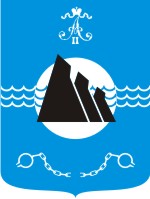 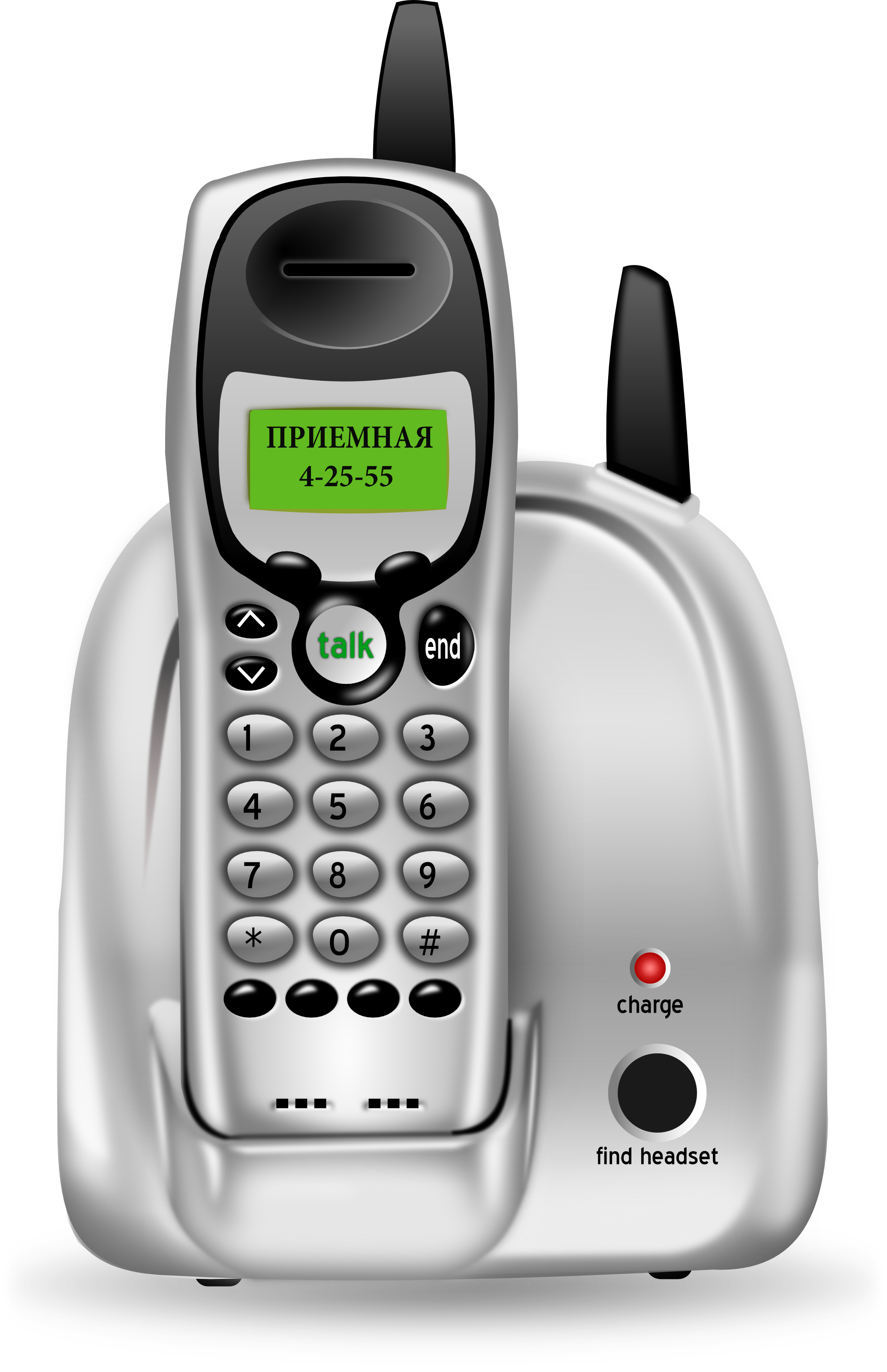 ТЕЛЕФОННЫЕ КОДЫ ГОРОДОВ САХАЛИНСКОЙ ОБЛАСТИПОЧТОВЫЕ ИНДЕКСЫ РАЙОННЫХ ЦЕНТРОВСАХАЛИНСКОЙ ОБЛАСТИОглавлениеАдминистрация	………………………………………………………………………………………………… 2-4Собрание городского округа ………….……………………………………………………… ……………4Контрольно-счетная палата …………………………………………………………………………………4Александровск-Сахалинская территориальная избирательная комиссия ……...… 5Подведомственные учреждения администрации ………………………………….…………5-7Сельские администрации ……………………………………………………………………………………..7Образование ………………………………………………………………………………………….………..8 - 12Библиотеки …………………………………………………………………………………………..……………. 12Культура …………………………………………………………………………………………………………….. 12Предприятия и организации ЖКХ ………………………………………………..……………………. 13Здравоохранение ……………………………………………………………………………………..…………. 14Правоохранительные органы ………………………………………………………….…………………. 15Нотариус ………………………………………………………………………………………………………...…… 16Прочие организации ……………………………………………………………..……………………… 16 - 20ПДолжность Должность ФИОФИОТелефонКабинетРУКОВОДИТЕЛИ АДМИНИСТРАЦИИРУКОВОДИТЕЛИ АДМИНИСТРАЦИИРУКОВОДИТЕЛИ АДМИНИСТРАЦИИРУКОВОДИТЕЛИ АДМИНИСТРАЦИИРУКОВОДИТЕЛИ АДМИНИСТРАЦИИРУКОВОДИТЕЛИ АДМИНИСТРАЦИИМэр Мэр АНТОНЮКВладлен ИвановичАНТОНЮКВладлен Иванович4-25-55301Приёмная Приёмная МОСКАЛЕНКОЕкатерина АлександровнаМОСКАЛЕНКОЕкатерина Александровна4-25-55301Первый вице-мэр Первый вице-мэр ДЕМИДОВЕвгений ВикторовичДЕМИДОВЕвгений Викторович4-23-74301Вице-мэрВице-мэрКозьяков Владимир ВладимировичКозьяков Владимир Владимирович4-23-85306Вице-мэрВице-мэрПЛОХОТНЮКСергей ВладимировичПЛОХОТНЮКСергей Владимирович4-42-28310Вице-мэр Вице-мэр ВАСИЛЬЕВА                                                     Надежда ФилипповнаВАСИЛЬЕВА                                                     Надежда Филипповна4-25-16302ОРГАНИЗАЦИОННО - КОНТРОЛЬНЫЙ ОТДЕЛОРГАНИЗАЦИОННО - КОНТРОЛЬНЫЙ ОТДЕЛОРГАНИЗАЦИОННО - КОНТРОЛЬНЫЙ ОТДЕЛОРГАНИЗАЦИОННО - КОНТРОЛЬНЫЙ ОТДЕЛОРГАНИЗАЦИОННО - КОНТРОЛЬНЫЙ ОТДЕЛОРГАНИЗАЦИОННО - КОНТРОЛЬНЫЙ ОТДЕЛНачальникНачальникЛАХТИОНОВААнна ДмитриевнаЛАХТИОНОВААнна Дмитриевна4-35-64302Ведущий консультантВедущий консультантЛУКЬЯНОВА Юлия ЯсавивовнаЛУКЬЯНОВА Юлия Ясавивовна4-59-98305КонсультантКонсультантКОСТЫЛЕВАИрина Анатольевна КОСТЫЛЕВАИрина Анатольевна 4-35-64302Главный специалистГлавный специалистНИКОЛАЕВА
Мария СергеевнаНИКОЛАЕВА
Мария Сергеевна4-31-80314Ведущий специалистВедущий специалистКУЗНЕЦОВА
Евгения ВалерьевнаКУЗНЕЦОВА
Евгения Валерьевна4-31-80314Заведующая архивомЗаведующая архивомНОВИКОВА
Екатерина ИвановнаНОВИКОВА
Екатерина Ивановна4-23-55226Ведущий специалист(архив)Ведущий специалист(архив)САВЧЕНКО Любовь АнатольевнаСАВЧЕНКО Любовь Анатольевна4-25-55                                         (соединение через приемную)2ЮРИДИЧЕСКИЙ ОТДЕЛЮРИДИЧЕСКИЙ ОТДЕЛЮРИДИЧЕСКИЙ ОТДЕЛЮРИДИЧЕСКИЙ ОТДЕЛЮРИДИЧЕСКИЙ ОТДЕЛЮРИДИЧЕСКИЙ ОТДЕЛНачальникНачальникБАЯНОВАнтон ВасильевичБАЯНОВАнтон Васильевич4-23-60308Специалист-экспертСпециалист-экспертБАРАНОВЕвгений АлександровичБАРАНОВЕвгений Александрович4-23-64203Специалист-экспертСпециалист-экспертТАТАРЕНКОВА
Оксана АнатольевнаТАТАРЕНКОВА
Оксана Анатольевна4-23-64203Специалист-эксперт(жилищный инспектор)Специалист-эксперт(жилищный инспектор)ЧЕРНЫХЕлена ИгоревнаЧЕРНЫХЕлена Игоревна4-23-64203Старший специалист II разряда по оказанию бесплатной юридической помощи гражданамСтарший специалист II разряда по оказанию бесплатной юридической помощи гражданамЛАГОВСКАЯВиола ВладимировнаЛАГОВСКАЯВиола Владимировна4-57-228ОТДЕЛ ЭКОНОМИЧЕСКОГО РАЗВИТИЯОТДЕЛ ЭКОНОМИЧЕСКОГО РАЗВИТИЯОТДЕЛ ЭКОНОМИЧЕСКОГО РАЗВИТИЯОТДЕЛ ЭКОНОМИЧЕСКОГО РАЗВИТИЯОТДЕЛ ЭКОНОМИЧЕСКОГО РАЗВИТИЯОТДЕЛ ЭКОНОМИЧЕСКОГО РАЗВИТИЯНачальник отделаНачальник отделаМЕЛЬНИЧЕНКО Дмитрий ВикторовичМЕЛЬНИЧЕНКО Дмитрий Викторович4-40-54316Ведущий консультант Ведущий консультант СТАРЧЕУС
Татьяна Сергеевна СТАРЧЕУС
Татьяна Сергеевна 4-40-54316Специалист I разрядаСпециалист I разрядаПЕТКОВААлина АлександровнаПЕТКОВААлина Александровна4-40-54316РеферентРеферентВАРАКСИНА Гульнара МансуровнаВАРАКСИНА Гульнара Мансуровна4-35-09312Специалист-экспертСпециалист-экспертЮЛДОШЕВААлександра СергеевнаЮЛДОШЕВААлександра Сергеевна4-35-09312Ведущий специалист-экспертВедущий специалист-экспертНАСЫРОВАТатьяна Владимировна Ведущий специалистНАСЫРОВАТатьяна Владимировна Ведущий специалист4-35-09312ОТДЕЛ ЖИЛИЩНО-КОММУНАЛЬНОГО ХОЗЯЙСТВАОТДЕЛ ЖИЛИЩНО-КОММУНАЛЬНОГО ХОЗЯЙСТВАОТДЕЛ ЖИЛИЩНО-КОММУНАЛЬНОГО ХОЗЯЙСТВАОТДЕЛ ЖИЛИЩНО-КОММУНАЛЬНОГО ХОЗЯЙСТВАОТДЕЛ ЖИЛИЩНО-КОММУНАЛЬНОГО ХОЗЯЙСТВАОТДЕЛ ЖИЛИЩНО-КОММУНАЛЬНОГО ХОЗЯЙСТВАНачальник отделаНачальник отделаСЫРОЕШКИНАОксана ЮрьевнаСЫРОЕШКИНАОксана Юрьевна4-24-15215Специалист I разрядаСпециалист I разрядаЛАХТИОНОВИгорь ВитальевичЛАХТИОНОВИгорь Витальевич4-32-74212Специалист-экспертСпециалист-экспертЛАЗАРЕВАТатьяна ЮрьевнаЛАЗАРЕВАТатьяна Юрьевна4-32-74212Специалист-экспертСпециалист-экспертВЫСОЦКИЙДмитрий ВикторовичВЫСОЦКИЙДмитрий Викторович4-32-74212Специалист-экспертСпециалист-экспертСКОВПЕНЬПавел СергеевичСКОВПЕНЬПавел Сергеевич4-40-24209РеферентРеферентМАКЕЙЧИКВиталий ВитальевичМАКЕЙЧИКВиталий Витальевич4-40-24209Специалист-экспертСпециалист-экспертУСОЛЬЦЕВАОльга ВикторовнаУСОЛЬЦЕВАОльга Викторовна4-40-24209ОТДЕЛ ИНФОРМАЦИОННЫХ ТЕХНОЛОГИЙ, ИНФОРМАЦИОННОГО ОБЕСПЕЧЕНИЯ И БЕЗОПАСНОСТИОТДЕЛ ИНФОРМАЦИОННЫХ ТЕХНОЛОГИЙ, ИНФОРМАЦИОННОГО ОБЕСПЕЧЕНИЯ И БЕЗОПАСНОСТИОТДЕЛ ИНФОРМАЦИОННЫХ ТЕХНОЛОГИЙ, ИНФОРМАЦИОННОГО ОБЕСПЕЧЕНИЯ И БЕЗОПАСНОСТИОТДЕЛ ИНФОРМАЦИОННЫХ ТЕХНОЛОГИЙ, ИНФОРМАЦИОННОГО ОБЕСПЕЧЕНИЯ И БЕЗОПАСНОСТИОТДЕЛ ИНФОРМАЦИОННЫХ ТЕХНОЛОГИЙ, ИНФОРМАЦИОННОГО ОБЕСПЕЧЕНИЯ И БЕЗОПАСНОСТИОТДЕЛ ИНФОРМАЦИОННЫХ ТЕХНОЛОГИЙ, ИНФОРМАЦИОННОГО ОБЕСПЕЧЕНИЯ И БЕЗОПАСНОСТИНачальник отделаНачальник отделаHEKPAСOB
Poман МиxайлoвичHEKPAСOB
Poман Миxайлoвич4-51-89219Главный специалистГлавный специалистBEPEЩАK
Cepгeй EвгеньeвичBEPEЩАK
Cepгeй Eвгеньeвич4-51-89219Ведущий специалистВедущий специалистБРЮЗГИНИлья СергеевичБРЮЗГИНИлья Сергеевич4-51-89219ОТДЕЛ АРХИТЕКТУРЫ И ГРАДОСТРОИТЕЛЬСТВАОТДЕЛ АРХИТЕКТУРЫ И ГРАДОСТРОИТЕЛЬСТВАОТДЕЛ АРХИТЕКТУРЫ И ГРАДОСТРОИТЕЛЬСТВАОТДЕЛ АРХИТЕКТУРЫ И ГРАДОСТРОИТЕЛЬСТВАОТДЕЛ АРХИТЕКТУРЫ И ГРАДОСТРОИТЕЛЬСТВАОТДЕЛ АРХИТЕКТУРЫ И ГРАДОСТРОИТЕЛЬСТВАНачальник отдела-главный архитектор Начальник отдела-главный архитектор КОСТИНААнастасия СергеевнаКОСТИНААнастасия Сергеевна4-59-92204Ведущий консультант Ведущий консультант РОМАНЧЕЕВА
Виктория Юрьевна РОМАНЧЕЕВА
Виктория Юрьевна 4-32-96202Специалист-экспертСпециалист-экспертНАЗАРЕНКО
Эльвира Александровна  НАЗАРЕНКО
Эльвира Александровна  4-32-96202Специалист-экспертСпециалист-экспертЛУЦЕНКО Татьяна ПавловнаЛУЦЕНКО Татьяна Павловна4-32-96202АДМИНИСТРАТИВНАЯ КОМИССИЯАДМИНИСТРАТИВНАЯ КОМИССИЯАДМИНИСТРАТИВНАЯ КОМИССИЯАДМИНИСТРАТИВНАЯ КОМИССИЯАДМИНИСТРАТИВНАЯ КОМИССИЯАДМИНИСТРАТИВНАЯ КОМИССИЯСекретарь комиссииСекретарь комиссииБАРАНОВЕвгений АлександровичБАРАНОВЕвгений Александрович4-23-64203ПЕРЕСЕЛЕНИЕ ИЗ РАЙОНОВ КРАЙНЕГО СЕВЕРА И ПРИРАВНЕННЫХ К НИМ МЕСТНОСТЕЙПЕРЕСЕЛЕНИЕ ИЗ РАЙОНОВ КРАЙНЕГО СЕВЕРА И ПРИРАВНЕННЫХ К НИМ МЕСТНОСТЕЙПЕРЕСЕЛЕНИЕ ИЗ РАЙОНОВ КРАЙНЕГО СЕВЕРА И ПРИРАВНЕННЫХ К НИМ МЕСТНОСТЕЙПЕРЕСЕЛЕНИЕ ИЗ РАЙОНОВ КРАЙНЕГО СЕВЕРА И ПРИРАВНЕННЫХ К НИМ МЕСТНОСТЕЙПЕРЕСЕЛЕНИЕ ИЗ РАЙОНОВ КРАЙНЕГО СЕВЕРА И ПРИРАВНЕННЫХ К НИМ МЕСТНОСТЕЙПЕРЕСЕЛЕНИЕ ИЗ РАЙОНОВ КРАЙНЕГО СЕВЕРА И ПРИРАВНЕННЫХ К НИМ МЕСТНОСТЕЙСпециалист II разрядаСпециалист II разрядаНОВОКРЕЩЕННЫХИрина ИвановнаНОВОКРЕЩЕННЫХИрина Ивановна4-25-55320КОМИССИЯ ПО ДЕЛАМ НЕСОВЕРШЕННОЛЕТНИХ И ЗАЩИТЫ ИХ ПРАВКОМИССИЯ ПО ДЕЛАМ НЕСОВЕРШЕННОЛЕТНИХ И ЗАЩИТЫ ИХ ПРАВКОМИССИЯ ПО ДЕЛАМ НЕСОВЕРШЕННОЛЕТНИХ И ЗАЩИТЫ ИХ ПРАВКОМИССИЯ ПО ДЕЛАМ НЕСОВЕРШЕННОЛЕТНИХ И ЗАЩИТЫ ИХ ПРАВКОМИССИЯ ПО ДЕЛАМ НЕСОВЕРШЕННОЛЕТНИХ И ЗАЩИТЫ ИХ ПРАВКОМИССИЯ ПО ДЕЛАМ НЕСОВЕРШЕННОЛЕТНИХ И ЗАЩИТЫ ИХ ПРАВОтветственный секретарьОтветственный секретарьНАУМАНЯна ЯковлевнаНАУМАНЯна Яковлевна4-57-228ВОЕННО-УЧЕТНЫЙ СТОЛ АДМИНИСТРАЦИИ ГОРОДСКОГО ОКРУГА "АЛЕКСАНДРОВСК-САХАЛИНСКИЙ РАЙОН"ВОЕННО-УЧЕТНЫЙ СТОЛ АДМИНИСТРАЦИИ ГОРОДСКОГО ОКРУГА "АЛЕКСАНДРОВСК-САХАЛИНСКИЙ РАЙОН"ВОЕННО-УЧЕТНЫЙ СТОЛ АДМИНИСТРАЦИИ ГОРОДСКОГО ОКРУГА "АЛЕКСАНДРОВСК-САХАЛИНСКИЙ РАЙОН"ВОЕННО-УЧЕТНЫЙ СТОЛ АДМИНИСТРАЦИИ ГОРОДСКОГО ОКРУГА "АЛЕКСАНДРОВСК-САХАЛИНСКИЙ РАЙОН"ВОЕННО-УЧЕТНЫЙ СТОЛ АДМИНИСТРАЦИИ ГОРОДСКОГО ОКРУГА "АЛЕКСАНДРОВСК-САХАЛИНСКИЙ РАЙОН"ВОЕННО-УЧЕТНЫЙ СТОЛ АДМИНИСТРАЦИИ ГОРОДСКОГО ОКРУГА "АЛЕКСАНДРОВСК-САХАЛИНСКИЙ РАЙОН"Дежурный (Военный комиссариат Тымовского и Александровск-Сахалинского районов, г. Александровск-Сахалинского)Дежурный (Военный комиссариат Тымовского и Александровск-Сахалинского районов, г. Александровск-Сахалинского)Дежурный (Военный комиссариат Тымовского и Александровск-Сахалинского районов, г. Александровск-Сахалинского)Дежурный (Военный комиссариат Тымовского и Александровск-Сахалинского районов, г. Александровск-Сахалинского)8(42447)2-12-44         (пгт. Тымовское)8(42447)2-12-44         (пгт. Тымовское)Ведущий специалистВедущий специалистКУРОШИНАНаталья ЮрьевнаКУРОШИНАНаталья Юрьевна4-25-55 (соединение через приемную доб. 108)1Ведущий специалистВедущий специалистАНФИЛАТОВАНаталья НиколаевнаАНФИЛАТОВАНаталья Николаевна4-25-55 (соединение через приемную доб. 108)1ВНУТРЕННИЙ ФИНАНСОВЫЙ КОНТРОЛЬ и АУДИТВНУТРЕННИЙ ФИНАНСОВЫЙ КОНТРОЛЬ и АУДИТВНУТРЕННИЙ ФИНАНСОВЫЙ КОНТРОЛЬ и АУДИТВНУТРЕННИЙ ФИНАНСОВЫЙ КОНТРОЛЬ и АУДИТВНУТРЕННИЙ ФИНАНСОВЫЙ КОНТРОЛЬ и АУДИТВНУТРЕННИЙ ФИНАНСОВЫЙ КОНТРОЛЬ и АУДИТВедущий консультантВедущий консультантКЛЕСОВАВалентина ВладимировнаКЛЕСОВАВалентина Владимировна4-59-93217МОБИЛИЗАЦИОННАЯ РАБОТАМОБИЛИЗАЦИОННАЯ РАБОТАМОБИЛИЗАЦИОННАЯ РАБОТАМОБИЛИЗАЦИОННАЯ РАБОТАМОБИЛИЗАЦИОННАЯ РАБОТАМОБИЛИЗАЦИОННАЯ РАБОТАКонсультантпо мобилизационной работеКонсультантпо мобилизационной работеПОТАПОВАЮлия ВладимировнаПОТАПОВАЮлия Владимировна4-27-95318 СОБРАНИЕ ГО «АЛЕКСАНДРОВСК-САХАЛИНСКИЙ РАЙОН»СОБРАНИЕ ГО «АЛЕКСАНДРОВСК-САХАЛИНСКИЙ РАЙОН»СОБРАНИЕ ГО «АЛЕКСАНДРОВСК-САХАЛИНСКИЙ РАЙОН»СОБРАНИЕ ГО «АЛЕКСАНДРОВСК-САХАЛИНСКИЙ РАЙОН»СОБРАНИЕ ГО «АЛЕКСАНДРОВСК-САХАЛИНСКИЙ РАЙОН»СОБРАНИЕ ГО «АЛЕКСАНДРОВСК-САХАЛИНСКИЙ РАЙОН»ПредседательПредседательДОБРОДОМОВВладимир ВладимировичДОБРОДОМОВВладимир Владимирович4-25-23309Заместитель председателяЗаместитель председателяКРУТЫХГалина ВикторовнаКРУТЫХГалина Викторовна4-25-23309Приемная Приемная МОСКАЛЕНКОЮлия ВладимировнаМОСКАЛЕНКОЮлия Владимировна4-25-23309Председатель постоянной комиссии по социальной политикеПредседатель постоянной комиссии по социальной политикеИЩЕНКОЕвгений ЮрьевичИЩЕНКОЕвгений Юрьевич4-25-23309Председатель постоянной комиссии по экономике и бюджетуПредседатель постоянной комиссии по экономике и бюджетуЦАРЕВВиталий ИгоревичЦАРЕВВиталий Игоревич4-25-23309Советник Собрания городского округа Советник Собрания городского округа СНИЦКАЯ Софья ВитальевнаСНИЦКАЯ Софья Витальевна4-25-23309КОНТРОЛЬНО-СЧЕТНАЯ ПАЛАТАКОНТРОЛЬНО-СЧЕТНАЯ ПАЛАТАКОНТРОЛЬНО-СЧЕТНАЯ ПАЛАТАКОНТРОЛЬНО-СЧЕТНАЯ ПАЛАТАКОНТРОЛЬНО-СЧЕТНАЯ ПАЛАТАКОНТРОЛЬНО-СЧЕТНАЯ ПАЛАТАПредседатель Председатель ИСАЕВ 
Владимир ВладимировичИСАЕВ 
Владимир Владимирович4-48-51312Главный инспекторГлавный инспекторНЕКРАСОВА Светлана МихайловнаНЕКРАСОВА Светлана Михайловна4-48-51312Инспектор Инспектор КУЛИК
Елена АлександровнаКУЛИК
Елена Александровна4-48-51312АЛЕКСАНДРОВСК-САХАЛИНСКАЯ ТЕРРИТОРИАЛЬНАЯ ИЗБИРАТЕЛЬНАЯ КОМИССИЯАЛЕКСАНДРОВСК-САХАЛИНСКАЯ ТЕРРИТОРИАЛЬНАЯ ИЗБИРАТЕЛЬНАЯ КОМИССИЯАЛЕКСАНДРОВСК-САХАЛИНСКАЯ ТЕРРИТОРИАЛЬНАЯ ИЗБИРАТЕЛЬНАЯ КОМИССИЯАЛЕКСАНДРОВСК-САХАЛИНСКАЯ ТЕРРИТОРИАЛЬНАЯ ИЗБИРАТЕЛЬНАЯ КОМИССИЯАЛЕКСАНДРОВСК-САХАЛИНСКАЯ ТЕРРИТОРИАЛЬНАЯ ИЗБИРАТЕЛЬНАЯ КОМИССИЯАЛЕКСАНДРОВСК-САХАЛИНСКАЯ ТЕРРИТОРИАЛЬНАЯ ИЗБИРАТЕЛЬНАЯ КОМИССИЯПредседатель Председатель ВАСИЛЬЕВА Надежда Филипповна ВАСИЛЬЕВА Надежда Филипповна 4-53-031Системный администратор Ал.-Сах. ТИКСистемный администратор Ал.-Сах. ТИКЗВЯГИНЦЕВА                                                 Елена Александровна ЗВЯГИНЦЕВА                                                 Елена Александровна 4-31-01205МКУ «ЦЕНТРАЛИЗОВАННАЯ БУХГАЛТЕРИЯ АДМИНИСТРАЦИИ ГОРОДСКОГО ОКРУГА «АЛЕКСАНДРОВСК-САХАЛИНСКИЙ РАЙОН»МКУ «ЦЕНТРАЛИЗОВАННАЯ БУХГАЛТЕРИЯ АДМИНИСТРАЦИИ ГОРОДСКОГО ОКРУГА «АЛЕКСАНДРОВСК-САХАЛИНСКИЙ РАЙОН»МКУ «ЦЕНТРАЛИЗОВАННАЯ БУХГАЛТЕРИЯ АДМИНИСТРАЦИИ ГОРОДСКОГО ОКРУГА «АЛЕКСАНДРОВСК-САХАЛИНСКИЙ РАЙОН»МКУ «ЦЕНТРАЛИЗОВАННАЯ БУХГАЛТЕРИЯ АДМИНИСТРАЦИИ ГОРОДСКОГО ОКРУГА «АЛЕКСАНДРОВСК-САХАЛИНСКИЙ РАЙОН»МКУ «ЦЕНТРАЛИЗОВАННАЯ БУХГАЛТЕРИЯ АДМИНИСТРАЦИИ ГОРОДСКОГО ОКРУГА «АЛЕКСАНДРОВСК-САХАЛИНСКИЙ РАЙОН»МКУ «ЦЕНТРАЛИЗОВАННАЯ БУХГАЛТЕРИЯ АДМИНИСТРАЦИИ ГОРОДСКОГО ОКРУГА «АЛЕКСАНДРОВСК-САХАЛИНСКИЙ РАЙОН»Руководитель-главный бухгалтерРуководитель-главный бухгалтерАНДРЕЙЧЕНКО                                       Наталья НиколаевнаАНДРЕЙЧЕНКО                                       Наталья Николаевна4-34-63223Зам. руководителя-главного бухгалтераЗам. руководителя-главного бухгалтераТАРАСЕНКО                                              Анжелика Геннадьевна     ТАРАСЕНКО                                              Анжелика Геннадьевна     4-34-63223Главный специалистГлавный специалистТЕТЕРЕВЕНКОВА                                  Татьяна АнатольевнаТЕТЕРЕВЕНКОВА                                  Татьяна Анатольевна4-34-63223Ведущий бухгалтер Ведущий бухгалтер ЛАВРИНОВИЧ
Галина НиколаевнаЛАВРИНОВИЧ
Галина Николаевна4-31-31227Ведущий бухгалтер Ведущий бухгалтер СИДОРКОВАМаргарита БорисовнаСИДОРКОВАМаргарита Борисовна4-31-31227Ведущий бухгалтерВедущий бухгалтерТУЛИНОВАНаталья ВладимировнаТУЛИНОВАНаталья Владимировна4-31-31227ФИНАНСОВОЕ УПРАВЛЕНИЕ ГОРОДСКОГО ОКРУГА "АЛЕКСАНДРОВСК-САХАЛИНСКИЙ РАЙОН"ФИНАНСОВОЕ УПРАВЛЕНИЕ ГОРОДСКОГО ОКРУГА "АЛЕКСАНДРОВСК-САХАЛИНСКИЙ РАЙОН"ФИНАНСОВОЕ УПРАВЛЕНИЕ ГОРОДСКОГО ОКРУГА "АЛЕКСАНДРОВСК-САХАЛИНСКИЙ РАЙОН"ФИНАНСОВОЕ УПРАВЛЕНИЕ ГОРОДСКОГО ОКРУГА "АЛЕКСАНДРОВСК-САХАЛИНСКИЙ РАЙОН"ФИНАНСОВОЕ УПРАВЛЕНИЕ ГОРОДСКОГО ОКРУГА "АЛЕКСАНДРОВСК-САХАЛИНСКИЙ РАЙОН"ФИНАНСОВОЕ УПРАВЛЕНИЕ ГОРОДСКОГО ОКРУГА "АЛЕКСАНДРОВСК-САХАЛИНСКИЙ РАЙОН"НачальникНачальникЦАРЕВА                                                     Светлана МихайловнаЦАРЕВА                                                     Светлана Михайловна4-21-95216Зам. начальника ФУ- начальник отдела бюджетной политикиЗам. начальника ФУ- начальник отдела бюджетной политикиШОЛОХОВА
Оксана ВладимировнаШОЛОХОВА
Оксана Владимировна4-30-13218Консультант Консультант СУРЖЕНКО
Наталья ВитальевнаСУРЖЕНКО
Наталья Витальевна4-30-13218Специалист-экспертСпециалист-экспертМАКЕЙЧИК Елена ВасильевнаМАКЕЙЧИК Елена Васильевна4-30-13218Начальник отдела обеспечения исполнения бюджетаНачальник отдела обеспечения исполнения бюджетаГОЛОВАТЮК                                                    Мария ВикторовнаГОЛОВАТЮК                                                    Мария Викторовна4-22-52222Специалист-экспертСпециалист-экспертЕФИМЕНКОЗоя ГригорьевнаЕФИМЕНКОЗоя Григорьевна4-22-52222КонсультантКонсультантЕРОФЕЕВА                                                      Елена ГеннадьевнаЕРОФЕЕВА                                                      Елена Геннадьевна4-22-52222Специалист-экспертСпециалист-экспертАРТАМОНОВА Анна АртуровнаАРТАМОНОВА Анна Артуровна4-23-59221Старший специалист III разряда Старший специалист III разряда СОЛАНГИНАЕлена Павловна СОЛАНГИНАЕлена Павловна 4-23-59221Ведущий специалистВедущий специалистГРИДНЕВАОльга Руслановна ГРИДНЕВАОльга Руслановна 4-20-49224Специалист-эксперт Специалист-эксперт ТУЕЗОВА                                                      Светлана АнатольевнаТУЕЗОВА                                                      Светлана Анатольевна4-20-49224Специалист-экспертСпециалист-экспертДАНИЛЬЧЕНКО                                        Любовь ЯрославовнаДАНИЛЬЧЕНКО                                        Любовь Ярославовна4-20-49224Специалист I разрядаСпециалист I разрядаИГНАШЕВААнастасия ВитальевнаИГНАШЕВААнастасия Витальевна4-45-24225МУНИЦИПАЛЬНОЕ КАЗЕННОЕ УЧРЕЖДЕНИЕ Служба «Заказчик» администрации городского округа «Александровск-Сахалинский район»МУНИЦИПАЛЬНОЕ КАЗЕННОЕ УЧРЕЖДЕНИЕ Служба «Заказчик» администрации городского округа «Александровск-Сахалинский район»МУНИЦИПАЛЬНОЕ КАЗЕННОЕ УЧРЕЖДЕНИЕ Служба «Заказчик» администрации городского округа «Александровск-Сахалинский район»МУНИЦИПАЛЬНОЕ КАЗЕННОЕ УЧРЕЖДЕНИЕ Служба «Заказчик» администрации городского округа «Александровск-Сахалинский район»МУНИЦИПАЛЬНОЕ КАЗЕННОЕ УЧРЕЖДЕНИЕ Служба «Заказчик» администрации городского округа «Александровск-Сахалинский район»МУНИЦИПАЛЬНОЕ КАЗЕННОЕ УЧРЕЖДЕНИЕ Служба «Заказчик» администрации городского округа «Александровск-Сахалинский район»И.о. начальникаИ.о. начальникаПЕТРИЧЕНКОАндрей СергеевичПЕТРИЧЕНКОАндрей Сергеевич4-21-47324Заместитель начальника-начальник отдела контроля и исполнения контрактовЗаместитель начальника-начальник отдела контроля и исполнения контрактов4-47-83330Инженер технического надзораИнженер технического надзораМАКСУТОВНикита АлександровичМАКСУТОВНикита Александрович4-47-83330Заместитель начальника-начальник отдела закупокЗаместитель начальника-начальник отдела закупокЧЕРНЫХЕвгения АлександровнаЧЕРНЫХЕвгения Александровна4-22-25311Инженер-сметчикИнженер-сметчикЗОТОВА Любовь СергеевнаЗОТОВА Любовь Сергеевна4-22-25311ДелопроизводительДелопроизводительЛЕБЕДЕВАВалентина ПавловнаЛЕБЕДЕВАВалентина Павловна4-22-25311Инженер технического надзораИнженер технического надзораВАСИЛЕНКОАлексей ОлеговичВАСИЛЕНКОАлексей Олегович4-47-83330Инженер технического надзораИнженер технического надзораМАКСУТОВНикита АлександровичМАКСУТОВНикита Александрович4-47-83330Главный бухгалтерГлавный бухгалтерДИДЕНКОЕлена АлександровнаДИДЕНКОЕлена Александровна4-21-47326Ведущий бухгалтер-экономистВедущий бухгалтер-экономистШВЕЦНадежда РуслановнаШВЕЦНадежда Руслановна4-21-47326Ведущий бухгалтер-экономистВедущий бухгалтер-экономистЧИГОЖИНАОксана ОлеговнаЧИГОЖИНАОксана Олеговна4-21-47326Специалист контрактной службыСпециалист контрактной службыБЕЛАНОВАНаталья Анатольевна БЕЛАНОВАНаталья Анатольевна 4-22-11322Специалист контрактной службыСпециалист контрактной службыЧЕРНЫХЕвгения ВладимировнаЧЕРНЫХЕвгения Владимировна4-22-11322МКУ «Управление по делам гражданской обороны, чрезвычайным ситуациям и обеспечению деятельности» администрации городского округа «Александровск-Сахалинский район»МКУ «Управление по делам гражданской обороны, чрезвычайным ситуациям и обеспечению деятельности» администрации городского округа «Александровск-Сахалинский район»МКУ «Управление по делам гражданской обороны, чрезвычайным ситуациям и обеспечению деятельности» администрации городского округа «Александровск-Сахалинский район»МКУ «Управление по делам гражданской обороны, чрезвычайным ситуациям и обеспечению деятельности» администрации городского округа «Александровск-Сахалинский район»МКУ «Управление по делам гражданской обороны, чрезвычайным ситуациям и обеспечению деятельности» администрации городского округа «Александровск-Сахалинский район»МКУ «Управление по делам гражданской обороны, чрезвычайным ситуациям и обеспечению деятельности» администрации городского округа «Александровск-Сахалинский район»Начальник МКУ «Управление ГОЧС»Начальник МКУ «Управление ГОЧС»ВАТАЖНКОВЕвгений СергеевичВАТАЖНКОВЕвгений Сергеевич4-52-895Зам. начальника-начальник отдела по хозяйственному обеспечениюЗам. начальника-начальник отдела по хозяйственному обеспечениюНАУМАН 
Галина ВалентиновнаНАУМАН 
Галина Валентиновна4-59-564-59-56Начальник ЕДДС (единая дежурная диспетчерская служба)Начальник ЕДДС (единая дежурная диспетчерская служба)СНЕГИРЕВАлександр АлександровичСНЕГИРЕВАлександр Александрович4-44-024-44-02Зам. начальника-начальник отдела по ГО и ЧСЗам. начальника-начальник отдела по ГО и ЧСЧЕКМАРЕВПавел БорисовичЧЕКМАРЕВПавел Борисович4-25-72220Старший специалист III разряда по ГО и ЧССтарший специалист III разряда по ГО и ЧСБАРАБАШВиталий ЮрьевичБАРАБАШВиталий Юрьевич4-25-72220МУП "РЕДАКЦИЯ ГАЗЕТЫ "КРАСНОЕ ЗНАМЯ"МУП "РЕДАКЦИЯ ГАЗЕТЫ "КРАСНОЕ ЗНАМЯ"МУП "РЕДАКЦИЯ ГАЗЕТЫ "КРАСНОЕ ЗНАМЯ"МУП "РЕДАКЦИЯ ГАЗЕТЫ "КРАСНОЕ ЗНАМЯ"МУП "РЕДАКЦИЯ ГАЗЕТЫ "КРАСНОЕ ЗНАМЯ"МУП "РЕДАКЦИЯ ГАЗЕТЫ "КРАСНОЕ ЗНАМЯ"Главный редакторГлавный редакторГЛАДКОВАЕлена СергеевнаГЛАДКОВАЕлена Сергеевна4-20-667Младший редактор Младший редактор СУПРУН                                                         Татьяна ВладимировнаСУПРУН                                                         Татьяна Владимировна4-20-667КОМИТЕТ ПО УПРАВЛЕНИЮ МУНИЦИПАЛЬНОЙ СОБСТВЕННОСТЬЮКОМИТЕТ ПО УПРАВЛЕНИЮ МУНИЦИПАЛЬНОЙ СОБСТВЕННОСТЬЮКОМИТЕТ ПО УПРАВЛЕНИЮ МУНИЦИПАЛЬНОЙ СОБСТВЕННОСТЬЮКОМИТЕТ ПО УПРАВЛЕНИЮ МУНИЦИПАЛЬНОЙ СОБСТВЕННОСТЬЮКОМИТЕТ ПО УПРАВЛЕНИЮ МУНИЦИПАЛЬНОЙ СОБСТВЕННОСТЬЮКОМИТЕТ ПО УПРАВЛЕНИЮ МУНИЦИПАЛЬНОЙ СОБСТВЕННОСТЬЮПредседатель КУМСПредседатель КУМСБОНДАРЕНКОНаталья Александровна БОНДАРЕНКОНаталья Александровна 4-24-84206Специалист (приемная)Специалист (приемная)ТОКАРЕВААлександра ЕвгеньевнаТОКАРЕВААлександра Евгеньевна4-59-13206Заместитель председателя КУМС- начальник отдела жилищных и земельных отношенийЗаместитель председателя КУМС- начальник отдела жилищных и земельных отношенийПАНТЮХИНА                                                Ксения ВладленовнаПАНТЮХИНА                                                Ксения Владленовна4-29-76211Заместитель председателя- начальник отдела учета, отчетности и имущественных отношенийЗаместитель председателя- начальник отдела учета, отчетности и имущественных отношенийВАРАКСИНА
Оксана АнатольевнаВАРАКСИНА
Оксана Анатольевна4-20-14213Ведущий специалистВедущий специалистИВАНИЦКАЯЛюбовь Владимировна ИВАНИЦКАЯЛюбовь Владимировна 4-20-14213Ведущий консультантВедущий консультантИВАНОВА                                                          Елена МихайловнаИВАНОВА                                                          Елена Михайловна4-29-61206Специалист-экспертСпециалист-эксперт ШМЕЛЕВА                                                        Елена Михайловна ШМЕЛЕВА                                                        Елена Михайловна4-29-61206Ведущий специалистВедущий специалистДЕМИДОВАТатьяна ВладимировнаДЕМИДОВАТатьяна Владимировна4-29-61206Ведущий специалистВедущий специалистЧАЙКООльга СергеевнаЧАЙКООльга Сергеевна4-29-61206Ведущий специалистВедущий специалистВЛАСЮКОльга АлександровнаВЛАСЮКОльга Александровна4-59-023Специалист-экспертСпециалист-экспертГЛАДКОВАлексей АлександровичГЛАДКОВАлексей Александрович4-59-023Специалист-экспертСпециалист-экспертСКРИПУНОВ Андрей АлександровичСКРИПУНОВ Андрей Александрович4-59-023Ведущий консультантВедущий консультантМУХОРТОВААнна Владимировна МУХОРТОВААнна Владимировна 4-59-023СЕЛЬСКИЕ АДМИНИСТРАЦИИСЕЛЬСКИЕ АДМИНИСТРАЦИИСЕЛЬСКИЕ АДМИНИСТРАЦИИСЕЛЬСКИЕ АДМИНИСТРАЦИИСЕЛЬСКИЕ АДМИНИСТРАЦИИСЕЛЬСКИЕ АДМИНИСТРАЦИИВИАХТИНСКАЯ СЕЛЬСКАЯ АДМИНИСТРАЦИЯВИАХТИНСКАЯ СЕЛЬСКАЯ АДМИНИСТРАЦИЯВИАХТИНСКАЯ СЕЛЬСКАЯ АДМИНИСТРАЦИЯВИАХТИНСКАЯ СЕЛЬСКАЯ АДМИНИСТРАЦИЯВИАХТИНСКАЯ СЕЛЬСКАЯ АДМИНИСТРАЦИЯВИАХТИНСКАЯ СЕЛЬСКАЯ АДМИНИСТРАЦИЯРуководитель Руководитель ПОЛИКАРПОВИван ЮрьевичПОЛИКАРПОВИван Юрьевич98-1-4498-1-44СпециалистСпециалистГОРБУНОВАМария СергеевнаГОРБУНОВАМария Сергеевна98-1-4498-1-44ХОЭНСКАЯ СЕЛЬСКАЯ АДМИНИСТРАЦИЯХОЭНСКАЯ СЕЛЬСКАЯ АДМИНИСТРАЦИЯХОЭНСКАЯ СЕЛЬСКАЯ АДМИНИСТРАЦИЯХОЭНСКАЯ СЕЛЬСКАЯ АДМИНИСТРАЦИЯХОЭНСКАЯ СЕЛЬСКАЯ АДМИНИСТРАЦИЯХОЭНСКАЯ СЕЛЬСКАЯ АДМИНИСТРАЦИЯРуководительРуководительТЕРНОВСКАЯ                                                 Наталья ВладимировнаТЕРНОВСКАЯ                                                 Наталья Владимировна93-1-4393-1-43СпециалистСпециалистКАМЕНЕВАВиктория АлександровнаКАМЕНЕВАВиктория Александровна93-0-4193-0-41АРКОВСКАЯ СЕЛЬСКАЯ АДМИНИСТРАЦИЯАРКОВСКАЯ СЕЛЬСКАЯ АДМИНИСТРАЦИЯАРКОВСКАЯ СЕЛЬСКАЯ АДМИНИСТРАЦИЯАРКОВСКАЯ СЕЛЬСКАЯ АДМИНИСТРАЦИЯАРКОВСКАЯ СЕЛЬСКАЯ АДМИНИСТРАЦИЯАРКОВСКАЯ СЕЛЬСКАЯ АДМИНИСТРАЦИЯРуководительРуководительВИДЯКИН                                                       Павел АлександровичВИДЯКИН                                                       Павел Александрович92-1-3392-1-33СпециалистСпециалистГРИБОВА                                                  Елена АлексеевнаГРИБОВА                                                  Елена Алексеевна92-1-3392-1-33МИХАЙЛОВСКАЯ СЕЛЬСКАЯ АДМИНИСТРАЦИЯМИХАЙЛОВСКАЯ СЕЛЬСКАЯ АДМИНИСТРАЦИЯМИХАЙЛОВСКАЯ СЕЛЬСКАЯ АДМИНИСТРАЦИЯМИХАЙЛОВСКАЯ СЕЛЬСКАЯ АДМИНИСТРАЦИЯМИХАЙЛОВСКАЯ СЕЛЬСКАЯ АДМИНИСТРАЦИЯМИХАЙЛОВСКАЯ СЕЛЬСКАЯ АДМИНИСТРАЦИЯРуководительРуководительАНДРЕЕВА Василина ВячеславнаАНДРЕЕВА Василина Вячеславна94-1-4994-1-49СпециалистСпециалистПОГОНЫШЕВА Марина МихайловнаПОГОНЫШЕВА Марина Михайловна4-59-804-59-80МГАЧИНСКАЯ СЕЛЬСКАЯ АДМИНИСТРАЦИЯМГАЧИНСКАЯ СЕЛЬСКАЯ АДМИНИСТРАЦИЯМГАЧИНСКАЯ СЕЛЬСКАЯ АДМИНИСТРАЦИЯМГАЧИНСКАЯ СЕЛЬСКАЯ АДМИНИСТРАЦИЯМГАЧИНСКАЯ СЕЛЬСКАЯ АДМИНИСТРАЦИЯМГАЧИНСКАЯ СЕЛЬСКАЯ АДМИНИСТРАЦИЯРуководительРуководительЛЕСНОВАИрина Валериевна           ЛЕСНОВАИрина Валериевна           91-3-90                                                    91-4-0191-3-90                                                    91-4-01Специалист Специалист ГУРАШВИЛИ                                                 Елена   Маслявивовна          ГУРАШВИЛИ                                                 Елена   Маслявивовна          91-3-90                                                    91-4-0191-3-90                                                    91-4-01ОБРАЗОВАНИЕОБРАЗОВАНИЕОБРАЗОВАНИЕОБРАЗОВАНИЕОБРАЗОВАНИЕОБРАЗОВАНИЕУПРАВЛЕНИЕ СОЦИАЛЬНОЙ ПОЛИТИКИ ГО "АЛЕКСАНДРОВСК-САХАЛИНСКИЙ РАЙОН"УПРАВЛЕНИЕ СОЦИАЛЬНОЙ ПОЛИТИКИ ГО "АЛЕКСАНДРОВСК-САХАЛИНСКИЙ РАЙОН"УПРАВЛЕНИЕ СОЦИАЛЬНОЙ ПОЛИТИКИ ГО "АЛЕКСАНДРОВСК-САХАЛИНСКИЙ РАЙОН"УПРАВЛЕНИЕ СОЦИАЛЬНОЙ ПОЛИТИКИ ГО "АЛЕКСАНДРОВСК-САХАЛИНСКИЙ РАЙОН"УПРАВЛЕНИЕ СОЦИАЛЬНОЙ ПОЛИТИКИ ГО "АЛЕКСАНДРОВСК-САХАЛИНСКИЙ РАЙОН"УПРАВЛЕНИЕ СОЦИАЛЬНОЙ ПОЛИТИКИ ГО "АЛЕКСАНДРОВСК-САХАЛИНСКИЙ РАЙОН"И.о. начальника УСПИ.о. начальника УСПХАЗИЕВАЕлена ВасильевнаХАЗИЕВАЕлена Васильевна4-23-434-23-43Зам. начальника УСПЗам. начальника УСПСЕДОЙКИНА
Марина АлександровнаСЕДОЙКИНА
Марина Александровна4-41-494-41-49СоветникСоветникЧИРКОВА Татьяна БорисовнаЧИРКОВА Татьяна Борисовна4-25-494-25-49Специалист-экспертСпециалист-экспертСАМАРКИНА Галина ВячеславовнаСАМАРКИНА Галина Вячеславовна4-25-494-25-49Ведущий специалист-эксперт по опеке несовершеннолетнихВедущий специалист-эксперт по опеке несовершеннолетнихДЕГТЯРЕВАЮлия ЕвгеньевнаДЕГТЯРЕВАЮлия Евгеньевна4-34-554-34-55Ведущий специалист-эксперт по опеке несовершеннолетнихВедущий специалист-эксперт по опеке несовершеннолетнихСОКОЛОВА Юлия СергеевнаСОКОЛОВА Юлия Сергеевна4-34-554-34-55Ведущий специалист-эксперт по опеке совершеннолетнихВедущий специалист-эксперт по опеке совершеннолетнихБАРАНОВА Юлия ВалерьевнаБАРАНОВА Юлия Валерьевна4-34-554-34-55Специалист-экспертСпециалист-экспертКУРКИНАПолина ЮрьевнаКУРКИНАПолина Юрьевна4-23-064-23-06Советник(по спорту)Советник(по спорту)4-22-394-22-39Ведущий специалист-эксперт (по культуре)Ведущий специалист-эксперт (по культуре)НИКУЛИНААрина АндреевнаНИКУЛИНААрина Андреевна4-22-394-22-39Специалист-эксперт (по молодежной политике)Специалист-эксперт (по молодежной политике)ЛАВИЦКАЯ Екатерина Владимировна ЛАВИЦКАЯ Екатерина Владимировна 4-22-394-22-39МУНИЦИПАЛЬНОЕ КАЗЕННОЕ УЧРЕЖДЕНИЕ ЦЕНТР ОБЕСПЕЧЕНИЯ ФУНКЦИОНИРОВАНИЯ ОБРАЗОВАНИЯМУНИЦИПАЛЬНОЕ КАЗЕННОЕ УЧРЕЖДЕНИЕ ЦЕНТР ОБЕСПЕЧЕНИЯ ФУНКЦИОНИРОВАНИЯ ОБРАЗОВАНИЯМУНИЦИПАЛЬНОЕ КАЗЕННОЕ УЧРЕЖДЕНИЕ ЦЕНТР ОБЕСПЕЧЕНИЯ ФУНКЦИОНИРОВАНИЯ ОБРАЗОВАНИЯМУНИЦИПАЛЬНОЕ КАЗЕННОЕ УЧРЕЖДЕНИЕ ЦЕНТР ОБЕСПЕЧЕНИЯ ФУНКЦИОНИРОВАНИЯ ОБРАЗОВАНИЯМУНИЦИПАЛЬНОЕ КАЗЕННОЕ УЧРЕЖДЕНИЕ ЦЕНТР ОБЕСПЕЧЕНИЯ ФУНКЦИОНИРОВАНИЯ ОБРАЗОВАНИЯМУНИЦИПАЛЬНОЕ КАЗЕННОЕ УЧРЕЖДЕНИЕ ЦЕНТР ОБЕСПЕЧЕНИЯ ФУНКЦИОНИРОВАНИЯ ОБРАЗОВАНИЯДиректорДиректор4-23-344-23-34Заместитель директораЗаместитель директораЗАПХАЛОВ Валерий ВикторовичЗАПХАЛОВ Валерий Викторович4-27-674-27-67Начальник отделаНачальник отделаМЯГКОВАСветлана ВикторовнаМЯГКОВАСветлана Викторовна4-22-664-22-66Начальник отдела (планово-экономический отдел)Начальник отдела (планово-экономический отдел)ПАНОВАОльга АлександровнаПАНОВАОльга Александровна4-23-704-23-70Руководитель контрактной службыРуководитель контрактной службыДЕНИСОВА Анна ВалерьевнаДЕНИСОВА Анна Валерьевна4-25-154-25-15Главный специалистГлавный специалистДАВИДЕНКОСтанислав ГеннадьевичДАВИДЕНКОСтанислав Геннадьевич4-24-714-24-71Главный бухгалтерГлавный бухгалтерЕРМОЛАЕВА
Анна НиколаевнаЕРМОЛАЕВА
Анна Николаевна4-34-604-34-60Ведущий бухгалтерВедущий бухгалтерЗАГОРСКАЯ Светлана АнатольевнаЗАГОРСКАЯ Светлана Анатольевна4-22-914-22-91Бухгалтер (расч. отдел)Бухгалтер (расч. отдел)КУШНИР Екатерина АнатольевнаКУШНИР Екатерина Анатольевна4-22-914-22-91Бухгалтер (расч. отдел)Бухгалтер (расч. отдел)ПШЕНИЧНАЯ Юлия ЕвгеньевнаПШЕНИЧНАЯ Юлия Евгеньевна4-22-914-22-91ШКОЛЫ, ДЕТСКИЕ САДЫШКОЛЫ, ДЕТСКИЕ САДЫШКОЛЫ, ДЕТСКИЕ САДЫШКОЛЫ, ДЕТСКИЕ САДЫШКОЛЫ, ДЕТСКИЕ САДЫШКОЛЫ, ДЕТСКИЕ САДЫМУНИЦИПАЛЬНОЕ ОБЩЕОБРАЗОВАТЕЛЬНОЕ УЧРЕЖДЕНИЕ
СРЕДНЯЯ ОБЩЕОБРАЗОВАТЕЛЬНАЯ ШКОЛА № 1МУНИЦИПАЛЬНОЕ ОБЩЕОБРАЗОВАТЕЛЬНОЕ УЧРЕЖДЕНИЕ
СРЕДНЯЯ ОБЩЕОБРАЗОВАТЕЛЬНАЯ ШКОЛА № 1МУНИЦИПАЛЬНОЕ ОБЩЕОБРАЗОВАТЕЛЬНОЕ УЧРЕЖДЕНИЕ
СРЕДНЯЯ ОБЩЕОБРАЗОВАТЕЛЬНАЯ ШКОЛА № 1МУНИЦИПАЛЬНОЕ ОБЩЕОБРАЗОВАТЕЛЬНОЕ УЧРЕЖДЕНИЕ
СРЕДНЯЯ ОБЩЕОБРАЗОВАТЕЛЬНАЯ ШКОЛА № 1МУНИЦИПАЛЬНОЕ ОБЩЕОБРАЗОВАТЕЛЬНОЕ УЧРЕЖДЕНИЕ
СРЕДНЯЯ ОБЩЕОБРАЗОВАТЕЛЬНАЯ ШКОЛА № 1МУНИЦИПАЛЬНОЕ ОБЩЕОБРАЗОВАТЕЛЬНОЕ УЧРЕЖДЕНИЕ
СРЕДНЯЯ ОБЩЕОБРАЗОВАТЕЛЬНАЯ ШКОЛА № 1ДиректорДиректорКРУТЫХГалина ВикторовнаКРУТЫХГалина Викторовна4-21-924-21-92МУНИЦИПАЛЬНОЕ ОБЩЕОБРАЗОВАТЕЛЬНОЕ УЧРЕЖДЕНИЕ
СРЕДНЯЯ ОБЩЕОБРАЗОВАТЕЛЬНАЯ ШКОЛА № 2МУНИЦИПАЛЬНОЕ ОБЩЕОБРАЗОВАТЕЛЬНОЕ УЧРЕЖДЕНИЕ
СРЕДНЯЯ ОБЩЕОБРАЗОВАТЕЛЬНАЯ ШКОЛА № 2МУНИЦИПАЛЬНОЕ ОБЩЕОБРАЗОВАТЕЛЬНОЕ УЧРЕЖДЕНИЕ
СРЕДНЯЯ ОБЩЕОБРАЗОВАТЕЛЬНАЯ ШКОЛА № 2МУНИЦИПАЛЬНОЕ ОБЩЕОБРАЗОВАТЕЛЬНОЕ УЧРЕЖДЕНИЕ
СРЕДНЯЯ ОБЩЕОБРАЗОВАТЕЛЬНАЯ ШКОЛА № 2МУНИЦИПАЛЬНОЕ ОБЩЕОБРАЗОВАТЕЛЬНОЕ УЧРЕЖДЕНИЕ
СРЕДНЯЯ ОБЩЕОБРАЗОВАТЕЛЬНАЯ ШКОЛА № 2МУНИЦИПАЛЬНОЕ ОБЩЕОБРАЗОВАТЕЛЬНОЕ УЧРЕЖДЕНИЕ
СРЕДНЯЯ ОБЩЕОБРАЗОВАТЕЛЬНАЯ ШКОЛА № 2Директор Директор ГРИДНЕВАНаталья ЮрьевнаГРИДНЕВАНаталья Юрьевна4-34-934-34-93МУНИЦИПАЛЬНОЕ ОБЩЕОБРАЗОВАТЕЛЬНОЕ УЧРЕЖДЕНИЕ
СРЕДНЯЯ ОБЩЕОБРАЗОВАТЕЛЬНАЯ ШКОЛА № 6МУНИЦИПАЛЬНОЕ ОБЩЕОБРАЗОВАТЕЛЬНОЕ УЧРЕЖДЕНИЕ
СРЕДНЯЯ ОБЩЕОБРАЗОВАТЕЛЬНАЯ ШКОЛА № 6МУНИЦИПАЛЬНОЕ ОБЩЕОБРАЗОВАТЕЛЬНОЕ УЧРЕЖДЕНИЕ
СРЕДНЯЯ ОБЩЕОБРАЗОВАТЕЛЬНАЯ ШКОЛА № 6МУНИЦИПАЛЬНОЕ ОБЩЕОБРАЗОВАТЕЛЬНОЕ УЧРЕЖДЕНИЕ
СРЕДНЯЯ ОБЩЕОБРАЗОВАТЕЛЬНАЯ ШКОЛА № 6МУНИЦИПАЛЬНОЕ ОБЩЕОБРАЗОВАТЕЛЬНОЕ УЧРЕЖДЕНИЕ
СРЕДНЯЯ ОБЩЕОБРАЗОВАТЕЛЬНАЯ ШКОЛА № 6МУНИЦИПАЛЬНОЕ ОБЩЕОБРАЗОВАТЕЛЬНОЕ УЧРЕЖДЕНИЕ
СРЕДНЯЯ ОБЩЕОБРАЗОВАТЕЛЬНАЯ ШКОЛА № 6ДиректорДиректорМАЛЮКИНАОльга НиколаевнаМАЛЮКИНАОльга Николаевна4-32-774-32-77МУНИЦИПАЛЬНОЕ КАЗЕННОЕ ОБРАЗОВАТЕЛЬНОЕ УЧРЕЖДЕНИЕ
 СРЕДНЯЯ ОБЩЕОБРАЗОВАТЕЛЬНАЯ ШКОЛА с. МГАЧИМУНИЦИПАЛЬНОЕ КАЗЕННОЕ ОБРАЗОВАТЕЛЬНОЕ УЧРЕЖДЕНИЕ
 СРЕДНЯЯ ОБЩЕОБРАЗОВАТЕЛЬНАЯ ШКОЛА с. МГАЧИМУНИЦИПАЛЬНОЕ КАЗЕННОЕ ОБРАЗОВАТЕЛЬНОЕ УЧРЕЖДЕНИЕ
 СРЕДНЯЯ ОБЩЕОБРАЗОВАТЕЛЬНАЯ ШКОЛА с. МГАЧИМУНИЦИПАЛЬНОЕ КАЗЕННОЕ ОБРАЗОВАТЕЛЬНОЕ УЧРЕЖДЕНИЕ
 СРЕДНЯЯ ОБЩЕОБРАЗОВАТЕЛЬНАЯ ШКОЛА с. МГАЧИМУНИЦИПАЛЬНОЕ КАЗЕННОЕ ОБРАЗОВАТЕЛЬНОЕ УЧРЕЖДЕНИЕ
 СРЕДНЯЯ ОБЩЕОБРАЗОВАТЕЛЬНАЯ ШКОЛА с. МГАЧИМУНИЦИПАЛЬНОЕ КАЗЕННОЕ ОБРАЗОВАТЕЛЬНОЕ УЧРЕЖДЕНИЕ
 СРЕДНЯЯ ОБЩЕОБРАЗОВАТЕЛЬНАЯ ШКОЛА с. МГАЧИДиректорДиректорБОКАЕВА                                                Людмила АлексеевнаБОКАЕВА                                                Людмила Алексеевна91-2-3591-2-35МУНИЦИПАЛЬНОЕ КАЗЕННОЕ ОБЩЕОБРАЗОВАТЕЛЬНОЕ УЧРЕЖДЕНИЕ СРЕДНЯЯ ОБЩЕОБРАЗОВАТЕЛЬНАЯ ШКОЛА С. ХОЭМУНИЦИПАЛЬНОЕ КАЗЕННОЕ ОБЩЕОБРАЗОВАТЕЛЬНОЕ УЧРЕЖДЕНИЕ СРЕДНЯЯ ОБЩЕОБРАЗОВАТЕЛЬНАЯ ШКОЛА С. ХОЭМУНИЦИПАЛЬНОЕ КАЗЕННОЕ ОБЩЕОБРАЗОВАТЕЛЬНОЕ УЧРЕЖДЕНИЕ СРЕДНЯЯ ОБЩЕОБРАЗОВАТЕЛЬНАЯ ШКОЛА С. ХОЭМУНИЦИПАЛЬНОЕ КАЗЕННОЕ ОБЩЕОБРАЗОВАТЕЛЬНОЕ УЧРЕЖДЕНИЕ СРЕДНЯЯ ОБЩЕОБРАЗОВАТЕЛЬНАЯ ШКОЛА С. ХОЭМУНИЦИПАЛЬНОЕ КАЗЕННОЕ ОБЩЕОБРАЗОВАТЕЛЬНОЕ УЧРЕЖДЕНИЕ СРЕДНЯЯ ОБЩЕОБРАЗОВАТЕЛЬНАЯ ШКОЛА С. ХОЭМУНИЦИПАЛЬНОЕ КАЗЕННОЕ ОБЩЕОБРАЗОВАТЕЛЬНОЕ УЧРЕЖДЕНИЕ СРЕДНЯЯ ОБЩЕОБРАЗОВАТЕЛЬНАЯ ШКОЛА С. ХОЭДиректорДиректорКОЛПАКОВА                                                  Елена ВениаминовнаКОЛПАКОВА                                                  Елена Вениаминовна93-1-3693-1-36МУНИЦИПАЛЬНОЕ КАЗЕННОЕ ОБРАЗОВАТЕЛЬНОЕ УЧРЕЖДЕНИЕ ОСНОВНАЯ ОБЩЕОБРАЗОВАТЕЛЬНАЯ ШКОЛА-ИНТЕРНАТ С.ВИАХТУМУНИЦИПАЛЬНОЕ КАЗЕННОЕ ОБРАЗОВАТЕЛЬНОЕ УЧРЕЖДЕНИЕ ОСНОВНАЯ ОБЩЕОБРАЗОВАТЕЛЬНАЯ ШКОЛА-ИНТЕРНАТ С.ВИАХТУМУНИЦИПАЛЬНОЕ КАЗЕННОЕ ОБРАЗОВАТЕЛЬНОЕ УЧРЕЖДЕНИЕ ОСНОВНАЯ ОБЩЕОБРАЗОВАТЕЛЬНАЯ ШКОЛА-ИНТЕРНАТ С.ВИАХТУМУНИЦИПАЛЬНОЕ КАЗЕННОЕ ОБРАЗОВАТЕЛЬНОЕ УЧРЕЖДЕНИЕ ОСНОВНАЯ ОБЩЕОБРАЗОВАТЕЛЬНАЯ ШКОЛА-ИНТЕРНАТ С.ВИАХТУМУНИЦИПАЛЬНОЕ КАЗЕННОЕ ОБРАЗОВАТЕЛЬНОЕ УЧРЕЖДЕНИЕ ОСНОВНАЯ ОБЩЕОБРАЗОВАТЕЛЬНАЯ ШКОЛА-ИНТЕРНАТ С.ВИАХТУМУНИЦИПАЛЬНОЕ КАЗЕННОЕ ОБРАЗОВАТЕЛЬНОЕ УЧРЕЖДЕНИЕ ОСНОВНАЯ ОБЩЕОБРАЗОВАТЕЛЬНАЯ ШКОЛА-ИНТЕРНАТ С.ВИАХТУДиректорДиректорМАЛЬЦЕВАИрина НиколаевнаМАЛЬЦЕВАИрина Николаевна98-1-8898-1-88ВоспитательскаяВоспитательскаяВоспитательскаяВоспитательская98-1-8898-1-88СторожСторожСторожСторож98-1-8898-1-88МУНИЦИПАЛЬНОЕ БЮДЖЕТНОЕ ДОШКОЛЬНОЕ ОБРАЗОВАТЕЛЬНОЕ УЧРЕЖДЕНИЕ 
ДЕТСКИЙ САД №1 «СВЕТЛЯЧОК»МУНИЦИПАЛЬНОЕ БЮДЖЕТНОЕ ДОШКОЛЬНОЕ ОБРАЗОВАТЕЛЬНОЕ УЧРЕЖДЕНИЕ 
ДЕТСКИЙ САД №1 «СВЕТЛЯЧОК»МУНИЦИПАЛЬНОЕ БЮДЖЕТНОЕ ДОШКОЛЬНОЕ ОБРАЗОВАТЕЛЬНОЕ УЧРЕЖДЕНИЕ 
ДЕТСКИЙ САД №1 «СВЕТЛЯЧОК»МУНИЦИПАЛЬНОЕ БЮДЖЕТНОЕ ДОШКОЛЬНОЕ ОБРАЗОВАТЕЛЬНОЕ УЧРЕЖДЕНИЕ 
ДЕТСКИЙ САД №1 «СВЕТЛЯЧОК»МУНИЦИПАЛЬНОЕ БЮДЖЕТНОЕ ДОШКОЛЬНОЕ ОБРАЗОВАТЕЛЬНОЕ УЧРЕЖДЕНИЕ 
ДЕТСКИЙ САД №1 «СВЕТЛЯЧОК»МУНИЦИПАЛЬНОЕ БЮДЖЕТНОЕ ДОШКОЛЬНОЕ ОБРАЗОВАТЕЛЬНОЕ УЧРЕЖДЕНИЕ 
ДЕТСКИЙ САД №1 «СВЕТЛЯЧОК»ЗаведующаяЗаведующаяИВАНОВА
Светлана БорисовнаИВАНОВА
Светлана Борисовна4-50-59 (факс)4-50-59 (факс)МУНИЦИПАЛЬНОЕ БЮДЖЕТНОЕ ДОШКОЛЬНОЕ ОБРАЗОВАТЕЛЬНОЕ УЧРЕЖДЕНИЕ 
ДЕТСКИЙ САД №2 «РОМАШКА»МУНИЦИПАЛЬНОЕ БЮДЖЕТНОЕ ДОШКОЛЬНОЕ ОБРАЗОВАТЕЛЬНОЕ УЧРЕЖДЕНИЕ 
ДЕТСКИЙ САД №2 «РОМАШКА»МУНИЦИПАЛЬНОЕ БЮДЖЕТНОЕ ДОШКОЛЬНОЕ ОБРАЗОВАТЕЛЬНОЕ УЧРЕЖДЕНИЕ 
ДЕТСКИЙ САД №2 «РОМАШКА»МУНИЦИПАЛЬНОЕ БЮДЖЕТНОЕ ДОШКОЛЬНОЕ ОБРАЗОВАТЕЛЬНОЕ УЧРЕЖДЕНИЕ 
ДЕТСКИЙ САД №2 «РОМАШКА»МУНИЦИПАЛЬНОЕ БЮДЖЕТНОЕ ДОШКОЛЬНОЕ ОБРАЗОВАТЕЛЬНОЕ УЧРЕЖДЕНИЕ 
ДЕТСКИЙ САД №2 «РОМАШКА»МУНИЦИПАЛЬНОЕ БЮДЖЕТНОЕ ДОШКОЛЬНОЕ ОБРАЗОВАТЕЛЬНОЕ УЧРЕЖДЕНИЕ 
ДЕТСКИЙ САД №2 «РОМАШКА»И.о. заведующейИ.о. заведующейИСТРАТОВАИрина    Викторовна                                                         ИСТРАТОВАИрина    Викторовна                                                         4-35-25 (факс)4-35-25 (факс)    Методический кабинет    Методический кабинет    Методический кабинет    Методический кабинет4-33-314-33-31МУНИЦИПАЛЬНОЕ БЮДЖЕТНОЕ ДОШКОЛЬНОЕ ОБРАЗОВАТЕЛЬНОЕ УЧРЕЖДЕНИЕ ДЕТСКИЙ САД №3 "ТЕРЕМОК"МУНИЦИПАЛЬНОЕ БЮДЖЕТНОЕ ДОШКОЛЬНОЕ ОБРАЗОВАТЕЛЬНОЕ УЧРЕЖДЕНИЕ ДЕТСКИЙ САД №3 "ТЕРЕМОК"МУНИЦИПАЛЬНОЕ БЮДЖЕТНОЕ ДОШКОЛЬНОЕ ОБРАЗОВАТЕЛЬНОЕ УЧРЕЖДЕНИЕ ДЕТСКИЙ САД №3 "ТЕРЕМОК"МУНИЦИПАЛЬНОЕ БЮДЖЕТНОЕ ДОШКОЛЬНОЕ ОБРАЗОВАТЕЛЬНОЕ УЧРЕЖДЕНИЕ ДЕТСКИЙ САД №3 "ТЕРЕМОК"МУНИЦИПАЛЬНОЕ БЮДЖЕТНОЕ ДОШКОЛЬНОЕ ОБРАЗОВАТЕЛЬНОЕ УЧРЕЖДЕНИЕ ДЕТСКИЙ САД №3 "ТЕРЕМОК"МУНИЦИПАЛЬНОЕ БЮДЖЕТНОЕ ДОШКОЛЬНОЕ ОБРАЗОВАТЕЛЬНОЕ УЧРЕЖДЕНИЕ ДЕТСКИЙ САД №3 "ТЕРЕМОК"Заведующая Заведующая МАТРОСОВАИрина НиколаевнаМАТРОСОВАИрина Николаевна4-38-104-38-10ДОПОЛНИТЕЛЬНОЕ ОБРАЗОВАНИЕДОПОЛНИТЕЛЬНОЕ ОБРАЗОВАНИЕДОПОЛНИТЕЛЬНОЕ ОБРАЗОВАНИЕДОПОЛНИТЕЛЬНОЕ ОБРАЗОВАНИЕДОПОЛНИТЕЛЬНОЕ ОБРАЗОВАНИЕДОПОЛНИТЕЛЬНОЕ ОБРАЗОВАНИЕМУНИЦИПАЛЬНОЕ БЮДЖЕТНОЕ ОБРАЗОВАТЕЛЬНОЕ УЧРЕЖДЕНИЕ ДОПОЛНИТЕЛЬНОГО ОБРАЗОВАНИЯ ДЕТЕЙ ДЕТСКАЯ ШКОЛА ИСКУССТВМУНИЦИПАЛЬНОЕ БЮДЖЕТНОЕ ОБРАЗОВАТЕЛЬНОЕ УЧРЕЖДЕНИЕ ДОПОЛНИТЕЛЬНОГО ОБРАЗОВАНИЯ ДЕТЕЙ ДЕТСКАЯ ШКОЛА ИСКУССТВМУНИЦИПАЛЬНОЕ БЮДЖЕТНОЕ ОБРАЗОВАТЕЛЬНОЕ УЧРЕЖДЕНИЕ ДОПОЛНИТЕЛЬНОГО ОБРАЗОВАНИЯ ДЕТЕЙ ДЕТСКАЯ ШКОЛА ИСКУССТВМУНИЦИПАЛЬНОЕ БЮДЖЕТНОЕ ОБРАЗОВАТЕЛЬНОЕ УЧРЕЖДЕНИЕ ДОПОЛНИТЕЛЬНОГО ОБРАЗОВАНИЯ ДЕТЕЙ ДЕТСКАЯ ШКОЛА ИСКУССТВМУНИЦИПАЛЬНОЕ БЮДЖЕТНОЕ ОБРАЗОВАТЕЛЬНОЕ УЧРЕЖДЕНИЕ ДОПОЛНИТЕЛЬНОГО ОБРАЗОВАНИЯ ДЕТЕЙ ДЕТСКАЯ ШКОЛА ИСКУССТВМУНИЦИПАЛЬНОЕ БЮДЖЕТНОЕ ОБРАЗОВАТЕЛЬНОЕ УЧРЕЖДЕНИЕ ДОПОЛНИТЕЛЬНОГО ОБРАЗОВАНИЯ ДЕТЕЙ ДЕТСКАЯ ШКОЛА ИСКУССТВДиректорДиректорФИСЕНКО                                                  Эльвира НиколаевнаФИСЕНКО                                                  Эльвира Николаевна4-20-914-20-91ДежурныйДежурныйДежурныйДежурный4-47-354-47-35ЦЕНТР ДЕТСКОГО ТВОРЧЕСТВА "РАДУГА"ЦЕНТР ДЕТСКОГО ТВОРЧЕСТВА "РАДУГА"ЦЕНТР ДЕТСКОГО ТВОРЧЕСТВА "РАДУГА"ЦЕНТР ДЕТСКОГО ТВОРЧЕСТВА "РАДУГА"ЦЕНТР ДЕТСКОГО ТВОРЧЕСТВА "РАДУГА"ЦЕНТР ДЕТСКОГО ТВОРЧЕСТВА "РАДУГА"ДиректорДиректорМИХАЛЬЦОВА                                                     Ирина НиколаевнаМИХАЛЬЦОВА                                                     Ирина Николаевна4-51-254-51-25МУНИЦИПАЛЬНОЕ АВТОНОМНОЕ УЧРЕЖДЕНИЕ ДОПОЛНИТЕЛЬНОГО ОБРАЗОВАНИЯ «СПОРТИВНАЯ ШКОЛА ИМЕНИ В.С. ОЩЕПКОВА»МУНИЦИПАЛЬНОЕ АВТОНОМНОЕ УЧРЕЖДЕНИЕ ДОПОЛНИТЕЛЬНОГО ОБРАЗОВАНИЯ «СПОРТИВНАЯ ШКОЛА ИМЕНИ В.С. ОЩЕПКОВА»МУНИЦИПАЛЬНОЕ АВТОНОМНОЕ УЧРЕЖДЕНИЕ ДОПОЛНИТЕЛЬНОГО ОБРАЗОВАНИЯ «СПОРТИВНАЯ ШКОЛА ИМЕНИ В.С. ОЩЕПКОВА»МУНИЦИПАЛЬНОЕ АВТОНОМНОЕ УЧРЕЖДЕНИЕ ДОПОЛНИТЕЛЬНОГО ОБРАЗОВАНИЯ «СПОРТИВНАЯ ШКОЛА ИМЕНИ В.С. ОЩЕПКОВА»МУНИЦИПАЛЬНОЕ АВТОНОМНОЕ УЧРЕЖДЕНИЕ ДОПОЛНИТЕЛЬНОГО ОБРАЗОВАНИЯ «СПОРТИВНАЯ ШКОЛА ИМЕНИ В.С. ОЩЕПКОВА»МУНИЦИПАЛЬНОЕ АВТОНОМНОЕ УЧРЕЖДЕНИЕ ДОПОЛНИТЕЛЬНОГО ОБРАЗОВАНИЯ «СПОРТИВНАЯ ШКОЛА ИМЕНИ В.С. ОЩЕПКОВА»ДиректорДиректорКУЗНЕЦОВВИКТОР АЛЕКСАНДРОВИЧКУЗНЕЦОВВИКТОР АЛЕКСАНДРОВИЧ4-20-834-20-83ПРОФЕССИОНАЛЬНОЕ ОБРАЗОВАНИЕПРОФЕССИОНАЛЬНОЕ ОБРАЗОВАНИЕПРОФЕССИОНАЛЬНОЕ ОБРАЗОВАНИЕПРОФЕССИОНАЛЬНОЕ ОБРАЗОВАНИЕПРОФЕССИОНАЛЬНОЕ ОБРАЗОВАНИЕПРОФЕССИОНАЛЬНОЕ ОБРАЗОВАНИЕАЛЕКСАНДРОВСК-САХАЛИНСКИЙ КОЛЛЕДЖ (филиал) ГОУ ВПО "САХАЛИНСКОГО ГОСУДАРСТВЕННОГО УНИВЕРСИТЕТА"АЛЕКСАНДРОВСК-САХАЛИНСКИЙ КОЛЛЕДЖ (филиал) ГОУ ВПО "САХАЛИНСКОГО ГОСУДАРСТВЕННОГО УНИВЕРСИТЕТА"АЛЕКСАНДРОВСК-САХАЛИНСКИЙ КОЛЛЕДЖ (филиал) ГОУ ВПО "САХАЛИНСКОГО ГОСУДАРСТВЕННОГО УНИВЕРСИТЕТА"АЛЕКСАНДРОВСК-САХАЛИНСКИЙ КОЛЛЕДЖ (филиал) ГОУ ВПО "САХАЛИНСКОГО ГОСУДАРСТВЕННОГО УНИВЕРСИТЕТА"АЛЕКСАНДРОВСК-САХАЛИНСКИЙ КОЛЛЕДЖ (филиал) ГОУ ВПО "САХАЛИНСКОГО ГОСУДАРСТВЕННОГО УНИВЕРСИТЕТА"АЛЕКСАНДРОВСК-САХАЛИНСКИЙ КОЛЛЕДЖ (филиал) ГОУ ВПО "САХАЛИНСКОГО ГОСУДАРСТВЕННОГО УНИВЕРСИТЕТА"Директор Директор МЕРКУЛОВАИрина АлександровнаМЕРКУЛОВАИрина Александровна4-20-764-20-76ПриемнаяПриемнаяФЕФИЛОВА                                                 Оксана ВладимировнаФЕФИЛОВА                                                 Оксана Владимировна4-34-204-34-20БухгалтерияБухгалтерияКОТЛЯРРусана НиколаевнаКОТЛЯРРусана Николаевна4-47-844-47-84Общежитие (вахта)Общежитие (вахта)Общежитие (вахта)Общежитие (вахта)4-41-224-41-22АСФ ГБОУ СПО "САХАЛИНСКИЙ БАЗОВЫЙ МЕДИЦИНСКИЙ КОЛЛЕДЖ"АСФ ГБОУ СПО "САХАЛИНСКИЙ БАЗОВЫЙ МЕДИЦИНСКИЙ КОЛЛЕДЖ"АСФ ГБОУ СПО "САХАЛИНСКИЙ БАЗОВЫЙ МЕДИЦИНСКИЙ КОЛЛЕДЖ"АСФ ГБОУ СПО "САХАЛИНСКИЙ БАЗОВЫЙ МЕДИЦИНСКИЙ КОЛЛЕДЖ"АСФ ГБОУ СПО "САХАЛИНСКИЙ БАЗОВЫЙ МЕДИЦИНСКИЙ КОЛЛЕДЖ"АСФ ГБОУ СПО "САХАЛИНСКИЙ БАЗОВЫЙ МЕДИЦИНСКИЙ КОЛЛЕДЖ"ДиректорДиректорРОМАНЕНКО                                      Маргарита ГермановнаРОМАНЕНКО                                      Маргарита Германовна4-22-284-22-28Секретарь руководителяСекретарь руководителяМАХУТОВА Екатерина НиколаевнаМАХУТОВА Екатерина Николаевна4-22-284-22-28Заместитель директора по учебно-воспитательной работеЗаместитель директора по учебно-воспитательной работеКЛИМОВАТатьяна Николаевна КЛИМОВАТатьяна Николаевна 4-22-284-22-28Ведущий бухгалтерВедущий бухгалтерТАРАСОВАТатьяна СергеевнаТАРАСОВАТатьяна Сергеевна4-52-454-52-45Юрист-консультант II категорииЮрист-консультант II категорииПАВЛЮКСветлана АнатольевнаПАВЛЮКСветлана Анатольевна4-38-114-38-11Специалист по кадрамСпециалист по кадрамМЕЛЬНИКОВААнна ВладимировнаМЕЛЬНИКОВААнна Владимировна4-38-114-38-11Общежитие(вахта, комендант)Общежитие(вахта, комендант)КРАСИЛОВА                                                   Елена Николаевна (комендант)КРАСИЛОВА                                                   Елена Николаевна (комендант)4-35-804-35-80ГОСУДАРСТВЕННОЕ БЮДЖЕТНОЕ ПРОФЕССИОНАЛЬНОЕ ОБРАЗОВАТЕЛЬНОЕ УЧРЕЖДЕНИЕ «САХАЛИНСКИЙ ПОЛИТЕХНИЧЕСКИЙ ЦЕНТР №1»ГОСУДАРСТВЕННОЕ БЮДЖЕТНОЕ ПРОФЕССИОНАЛЬНОЕ ОБРАЗОВАТЕЛЬНОЕ УЧРЕЖДЕНИЕ «САХАЛИНСКИЙ ПОЛИТЕХНИЧЕСКИЙ ЦЕНТР №1»ГОСУДАРСТВЕННОЕ БЮДЖЕТНОЕ ПРОФЕССИОНАЛЬНОЕ ОБРАЗОВАТЕЛЬНОЕ УЧРЕЖДЕНИЕ «САХАЛИНСКИЙ ПОЛИТЕХНИЧЕСКИЙ ЦЕНТР №1»ГОСУДАРСТВЕННОЕ БЮДЖЕТНОЕ ПРОФЕССИОНАЛЬНОЕ ОБРАЗОВАТЕЛЬНОЕ УЧРЕЖДЕНИЕ «САХАЛИНСКИЙ ПОЛИТЕХНИЧЕСКИЙ ЦЕНТР №1»ГОСУДАРСТВЕННОЕ БЮДЖЕТНОЕ ПРОФЕССИОНАЛЬНОЕ ОБРАЗОВАТЕЛЬНОЕ УЧРЕЖДЕНИЕ «САХАЛИНСКИЙ ПОЛИТЕХНИЧЕСКИЙ ЦЕНТР №1»ГОСУДАРСТВЕННОЕ БЮДЖЕТНОЕ ПРОФЕССИОНАЛЬНОЕ ОБРАЗОВАТЕЛЬНОЕ УЧРЕЖДЕНИЕ «САХАЛИНСКИЙ ПОЛИТЕХНИЧЕСКИЙ ЦЕНТР №1»ДиректорДиректор4-36-00 (факс)4-36-00 (факс)Секретарь (приемная)Секретарь (приемная)ВОЛОДИНА                                          Наталья ВикторовнаВОЛОДИНА                                          Наталья Викторовна4-32-734-32-73Зам. директора по социально-воспитательной работеЗам. директора по социально-воспитательной работе4-32-734-32-73Зам. директора по учебно-производственной работеЗам. директора по учебно-производственной работеФЕДЯКИНА Татьяна ВалериевнаФЕДЯКИНА Татьяна Валериевна4-32-734-32-73Главный бухгалтерГлавный бухгалтерМЕЗИНА                                                      Татьяна ИвановнаМЕЗИНА                                                      Татьяна Ивановна4-45-984-45-98 Вахта общежития Вахта общежития Вахта общежития Вахта общежития4-37-494-37-49БИБЛИОТЕКИБИБЛИОТЕКИБИБЛИОТЕКИБИБЛИОТЕКИБИБЛИОТЕКИБИБЛИОТЕКИМУНИЦИПАЛЬНОЕ БЮДЖЕТНОЕ УЧРЕЖДЕНИЕ «АЛЕКСАНДРОВСК-САХАЛИНСКАЯ ЦЕНТРАЛИЗОВАННАЯ БИБЛИОТЕЧНАЯ СИСТЕМА»МУНИЦИПАЛЬНОЕ БЮДЖЕТНОЕ УЧРЕЖДЕНИЕ «АЛЕКСАНДРОВСК-САХАЛИНСКАЯ ЦЕНТРАЛИЗОВАННАЯ БИБЛИОТЕЧНАЯ СИСТЕМА»МУНИЦИПАЛЬНОЕ БЮДЖЕТНОЕ УЧРЕЖДЕНИЕ «АЛЕКСАНДРОВСК-САХАЛИНСКАЯ ЦЕНТРАЛИЗОВАННАЯ БИБЛИОТЕЧНАЯ СИСТЕМА»МУНИЦИПАЛЬНОЕ БЮДЖЕТНОЕ УЧРЕЖДЕНИЕ «АЛЕКСАНДРОВСК-САХАЛИНСКАЯ ЦЕНТРАЛИЗОВАННАЯ БИБЛИОТЕЧНАЯ СИСТЕМА»МУНИЦИПАЛЬНОЕ БЮДЖЕТНОЕ УЧРЕЖДЕНИЕ «АЛЕКСАНДРОВСК-САХАЛИНСКАЯ ЦЕНТРАЛИЗОВАННАЯ БИБЛИОТЕЧНАЯ СИСТЕМА»МУНИЦИПАЛЬНОЕ БЮДЖЕТНОЕ УЧРЕЖДЕНИЕ «АЛЕКСАНДРОВСК-САХАЛИНСКАЯ ЦЕНТРАЛИЗОВАННАЯ БИБЛИОТЕЧНАЯ СИСТЕМА»Директор Директор ПЧЕЛИНЦЕВА                                             Татьяна ВасильевнаПЧЕЛИНЦЕВА                                             Татьяна Васильевна4-24-494-24-49Заместитель директораЗаместитель директораХРИПУНОВА                                                  Ирина АлександровнаХРИПУНОВА                                                  Ирина Александровна4-30-30 (доп. 19)4-30-30 (доп. 19)Заведующая отделом обработки и комплектованияЗаведующая отделом обработки и комплектованияМАСЮКОВА                                                 Оксана НиколаевнаМАСЮКОВА                                                 Оксана Николаевна4-30-30 (доп. 19)4-30-30 (доп. 19)Заведующая отделом обслуживанияЗаведующая отделом обслуживанияСОЙКИНАНаталья АлексеевнаСОЙКИНАНаталья Алексеевна4-21-314-21-31Главный библиотекарьГлавный библиотекарьПЛОХОВА                                               Екатерина ПетровнаПЛОХОВА                                               Екатерина Петровна4-21-314-21-31Специалист по кадрамСпециалист по кадрамМЕДВЕДЕВА                                             Наталья НиколаевнаМЕДВЕДЕВА                                             Наталья Николаевна4-21-074-21-07Детская библиотекаДетская библиотекаДетская библиотекаДетская библиотекаДетская библиотекаДетская библиотекаЗаведующая библиотекой Заведующая библиотекой ИВАНИШКОИрина ИвановнаИВАНИШКОИрина Ивановна4-28-504-28-50Ведущий библиографВедущий библиографЧЕРКАСОВА                                               Татьяна АлександровнаЧЕРКАСОВА                                               Татьяна Александровна4-28-504-28-50КУЛЬТУРАКУЛЬТУРАКУЛЬТУРАКУЛЬТУРАКУЛЬТУРАКУЛЬТУРАКМБУ «АЛЕКСАНДРОВСК-САХАЛИНСКИЙ ЦЕНТРАЛЬНЫЙ РАЙОННЫЙ ДОМ КУЛЬТУРЫ»КМБУ «АЛЕКСАНДРОВСК-САХАЛИНСКИЙ ЦЕНТРАЛЬНЫЙ РАЙОННЫЙ ДОМ КУЛЬТУРЫ»КМБУ «АЛЕКСАНДРОВСК-САХАЛИНСКИЙ ЦЕНТРАЛЬНЫЙ РАЙОННЫЙ ДОМ КУЛЬТУРЫ»КМБУ «АЛЕКСАНДРОВСК-САХАЛИНСКИЙ ЦЕНТРАЛЬНЫЙ РАЙОННЫЙ ДОМ КУЛЬТУРЫ»КМБУ «АЛЕКСАНДРОВСК-САХАЛИНСКИЙ ЦЕНТРАЛЬНЫЙ РАЙОННЫЙ ДОМ КУЛЬТУРЫ»КМБУ «АЛЕКСАНДРОВСК-САХАЛИНСКИЙ ЦЕНТРАЛЬНЫЙ РАЙОННЫЙ ДОМ КУЛЬТУРЫ»ДиректорДиректорЛАВИЦКИЙЕвгений БорисовичЛАВИЦКИЙЕвгений Борисович4-47-054-47-05ПриемнаяПриемнаяПриемнаяПриемная4-22-214-22-21ГОСУДАРСТВЕННОЕ БЮДЖЕТНОЕ УЧРЕЖДЕНИЕ КУЛЬТУРЫ ИСТОРИКО-ЛИТЕРАТУРНЫЙ МУЗЕЙ «А.П.ЧЕХОВ И САХАЛИН»ГОСУДАРСТВЕННОЕ БЮДЖЕТНОЕ УЧРЕЖДЕНИЕ КУЛЬТУРЫ ИСТОРИКО-ЛИТЕРАТУРНЫЙ МУЗЕЙ «А.П.ЧЕХОВ И САХАЛИН»ГОСУДАРСТВЕННОЕ БЮДЖЕТНОЕ УЧРЕЖДЕНИЕ КУЛЬТУРЫ ИСТОРИКО-ЛИТЕРАТУРНЫЙ МУЗЕЙ «А.П.ЧЕХОВ И САХАЛИН»ГОСУДАРСТВЕННОЕ БЮДЖЕТНОЕ УЧРЕЖДЕНИЕ КУЛЬТУРЫ ИСТОРИКО-ЛИТЕРАТУРНЫЙ МУЗЕЙ «А.П.ЧЕХОВ И САХАЛИН»ГОСУДАРСТВЕННОЕ БЮДЖЕТНОЕ УЧРЕЖДЕНИЕ КУЛЬТУРЫ ИСТОРИКО-ЛИТЕРАТУРНЫЙ МУЗЕЙ «А.П.ЧЕХОВ И САХАЛИН»ГОСУДАРСТВЕННОЕ БЮДЖЕТНОЕ УЧРЕЖДЕНИЕ КУЛЬТУРЫ ИСТОРИКО-ЛИТЕРАТУРНЫЙ МУЗЕЙ «А.П.ЧЕХОВ И САХАЛИН»ДиректорДиректорИЩЕНКОЕвгений ЮрьевичИЩЕНКОЕвгений Юрьевич4-30-054-30-05Главный бухгалтерГлавный бухгалтерЧУПИНАНаталья НиколаевнаЧУПИНАНаталья Николаевна4-30-054-30-05Главный хранитель музейных предметов Главный хранитель музейных предметов БОЯКОВА                                                    Татьяна АлександровнаБОЯКОВА                                                    Татьяна Александровна4-29-054-29-05Сторож (с 18.00 до 9.00)Сторож (с 18.00 до 9.00)Сторож (с 18.00 до 9.00)Сторож (с 18.00 до 9.00)4-30-054-30-05ПРЕДПРИЯТИЯ И ОРГАНИЗАЦИИ (ЖИЛИЩНО-КОММУНАЛЬНОЕ ХОЗЯЙСТВО)ПРЕДПРИЯТИЯ И ОРГАНИЗАЦИИ (ЖИЛИЩНО-КОММУНАЛЬНОЕ ХОЗЯЙСТВО)ПРЕДПРИЯТИЯ И ОРГАНИЗАЦИИ (ЖИЛИЩНО-КОММУНАЛЬНОЕ ХОЗЯЙСТВО)ПРЕДПРИЯТИЯ И ОРГАНИЗАЦИИ (ЖИЛИЩНО-КОММУНАЛЬНОЕ ХОЗЯЙСТВО)ПРЕДПРИЯТИЯ И ОРГАНИЗАЦИИ (ЖИЛИЩНО-КОММУНАЛЬНОЕ ХОЗЯЙСТВО)ООО "ВОДОКАНАЛРЕМСТРОЙ"ООО "ВОДОКАНАЛРЕМСТРОЙ"ООО "ВОДОКАНАЛРЕМСТРОЙ"ООО "ВОДОКАНАЛРЕМСТРОЙ"ООО "ВОДОКАНАЛРЕМСТРОЙ"ДиректорСУХОВ                                                                  Алексей ЮрьевичСУХОВ                                                                  Алексей Юрьевич4-23-784-23-78Секретарь (приемная)КУРНОСОВАИрина АнатольевнаКУРНОСОВАИрина Анатольевна4-23-784-23-78Главный инженер ХОЛОДИЛОВА Ольга КонстантиновнаХОЛОДИЛОВА Ольга Константиновна4-23-784-23-78Экономист ХОЛОДИЛОВА Наталья КонстантиновнаХОЛОДИЛОВА Наталья Константиновна4-23-974-23-97ДиспетчерДиспетчерДиспетчер4-51-754-51-75МУП «Тепло»МУП «Тепло»МУП «Тепло»МУП «Тепло»МУП «Тепло»ДиректорЛОГИНОВАлександр АлександровичЛОГИНОВАлександр Александровичсоединение через приемнуюсоединение через приемнуюГлавный инженерПАНТЮХИНСтепан ВладленовичПАНТЮХИНСтепан Владленович4-37-914-37-91ПриемнаяДОМОШЕНКО                                                        Наталья СергеевнаДОМОШЕНКО                                                        Наталья Сергеевна4-42-98                                            (факс)4-42-98                                            (факс)абонентский отделабонентский отделабонентский отдел4-46-614-46-61диспетчердиспетчердиспетчер4-33-404-33-40специалистотдела кадровВАЛЕЕВА Галина НиколаевнаВАЛЕЕВА Галина Николаевна60949 (доб. 4)60949 (доб. 4)ООО «РЕСУРС ПЛЮС»ООО «РЕСУРС ПЛЮС»ООО «РЕСУРС ПЛЮС»ООО «РЕСУРС ПЛЮС»ООО «РЕСУРС ПЛЮС»Директор ЧЕРНОВА                                                     Татьяна ВикторовнаЧЕРНОВА                                                     Татьяна Викторовна4-24-374-24-37Абонентский отделЧЕРНОВА                                                           Анна Леонтьевна ЧЕРНОВА                                                           Анна Леонтьевна 4-24-374-24-37    Диспетчер     Диспетчер     Диспетчер 4-34-644-34-64  Диспетчер (круглосуточно)  Диспетчер (круглосуточно)  Диспетчер (круглосуточно)4-42-028924195730989140928008 4-42-028924195730989140928008 ООО «АЛЕКСАНДРОВСКАЯ СТРОИТЕЛЬНАЯ КОМПАНИЯ»ООО «АЛЕКСАНДРОВСКАЯ СТРОИТЕЛЬНАЯ КОМПАНИЯ»ООО «АЛЕКСАНДРОВСКАЯ СТРОИТЕЛЬНАЯ КОМПАНИЯ»ООО «АЛЕКСАНДРОВСКАЯ СТРОИТЕЛЬНАЯ КОМПАНИЯ»ООО «АЛЕКСАНДРОВСКАЯ СТРОИТЕЛЬНАЯ КОМПАНИЯ»ДиректорСЫРОЕШКИНААнна ВалерьевнаСЫРОЕШКИНААнна Валерьевна4-22-574-22-57Главный бухгалтерАГАПОВА                                                          Ольга СергеевнаАГАПОВА                                                          Ольга Сергеевна4-32-214-32-21Отдел кадров (инспектор)ЗОЛИНА                                                        Оксана ВикторовнаЗОЛИНА                                                        Оксана Викторовна4-32-214-32-21ДиспетчерДиспетчерДиспетчер4-37-564-37-56ООО "ЦИКЛОН" с. МГАЧИООО "ЦИКЛОН" с. МГАЧИООО "ЦИКЛОН" с. МГАЧИООО "ЦИКЛОН" с. МГАЧИООО "ЦИКЛОН" с. МГАЧИДиректорТРИБЕНКО                                            Станислав ВладимировичТРИБЕНКО                                            Станислав Владимирович91-2-5091-2-50МУП «ТРАНСПОРТ»МУП «ТРАНСПОРТ»МУП «ТРАНСПОРТ»МУП «ТРАНСПОРТ»МУП «ТРАНСПОРТ»ДиректорВАСИЛИВАнтон ВладимировичВАСИЛИВАнтон Владимирович91-2-50 91-2-50 Заместитель директораАЛЕКСАНДРОВСКИЙ УЧАСТОК ЭЛЕКТРИЧЕСКИХ СЕТЕЙАЛЕКСАНДРОВСКИЙ УЧАСТОК ЭЛЕКТРИЧЕСКИХ СЕТЕЙАЛЕКСАНДРОВСКИЙ УЧАСТОК ЭЛЕКТРИЧЕСКИХ СЕТЕЙАЛЕКСАНДРОВСКИЙ УЧАСТОК ЭЛЕКТРИЧЕСКИХ СЕТЕЙАЛЕКСАНДРОВСКИЙ УЧАСТОК ЭЛЕКТРИЧЕСКИХ СЕТЕЙНачальник участкаМУЗЫЧЕНКОИлья ВикторовичМУЗЫЧЕНКОИлья Викторович4-23-384-23-38Секретарь КАРПОВА                                                    Любовь ДмитриевнаКАРПОВА                                                    Любовь Дмитриевна4-23-384-23-38Старший мастерНИКОЛАЕНКО Александр ГригорьевичНИКОЛАЕНКО Александр Григорьевич4-31-754-31-75Главный щит управленияГлавный щит управленияГлавный щит управления4-48-414-48-41ПодстанцияПодстанцияПодстанция4-33-814-33-81АЛЕКСАНДРОВСК-САХАЛИНСКИЙ УЧАСТОК ОП «ЭНЕРГОСБЫТ» 
ПО АЛЕКСАНДРОВСК-САХАЛИНСКОМУ РАЙОНУАЛЕКСАНДРОВСК-САХАЛИНСКИЙ УЧАСТОК ОП «ЭНЕРГОСБЫТ» 
ПО АЛЕКСАНДРОВСК-САХАЛИНСКОМУ РАЙОНУАЛЕКСАНДРОВСК-САХАЛИНСКИЙ УЧАСТОК ОП «ЭНЕРГОСБЫТ» 
ПО АЛЕКСАНДРОВСК-САХАЛИНСКОМУ РАЙОНУАЛЕКСАНДРОВСК-САХАЛИНСКИЙ УЧАСТОК ОП «ЭНЕРГОСБЫТ» 
ПО АЛЕКСАНДРОВСК-САХАЛИНСКОМУ РАЙОНУАЛЕКСАНДРОВСК-САХАЛИНСКИЙ УЧАСТОК ОП «ЭНЕРГОСБЫТ» 
ПО АЛЕКСАНДРОВСК-САХАЛИНСКОМУ РАЙОНУНачальник НАГУМАНОВА                                              Галина ЕвгеньевнаНАГУМАНОВА                                              Галина Евгеньевна4-23-034-23-03Абонентский отделАбонентский отделАбонентский отдел4-33-204-33-20БухгалтерЦЫГАНКОВА                                                  Ольга ЕвгеньевнаЦЫГАНКОВА                                                  Ольга Евгеньевна4-49-554-49-55ЮрисконсультВАСИЛИВАНадежда АлександровнаВАСИЛИВАНадежда Александровна4-49-554-49-55Инженер-инспектор по бытуНЕКРАСОВА                                                  Ольга РомановнаНЕКРАСОВА                                                  Ольга Романовна4-49-554-49-55ИнженерКУЛИК                                                               Денис ВладимировичКУЛИК                                                               Денис Владимирович4-49-554-49-55ЗДРАВООХРАНЕНИЕЗДРАВООХРАНЕНИЕЗДРАВООХРАНЕНИЕЗДРАВООХРАНЕНИЕЗДРАВООХРАНЕНИЕГОСУДАРСТВЕННОЕ БЮДЖЕТНОЕ УЧРЕЖДЕНИЕ ЗДРАВООХРАНЕНИЯ «САХАЛИНСКАЯ МЕЖРАЙОННАЯ БОЛЬНИЦА №1»ГОСУДАРСТВЕННОЕ БЮДЖЕТНОЕ УЧРЕЖДЕНИЕ ЗДРАВООХРАНЕНИЯ «САХАЛИНСКАЯ МЕЖРАЙОННАЯ БОЛЬНИЦА №1»ГОСУДАРСТВЕННОЕ БЮДЖЕТНОЕ УЧРЕЖДЕНИЕ ЗДРАВООХРАНЕНИЯ «САХАЛИНСКАЯ МЕЖРАЙОННАЯ БОЛЬНИЦА №1»ГОСУДАРСТВЕННОЕ БЮДЖЕТНОЕ УЧРЕЖДЕНИЕ ЗДРАВООХРАНЕНИЯ «САХАЛИНСКАЯ МЕЖРАЙОННАЯ БОЛЬНИЦА №1»ГОСУДАРСТВЕННОЕ БЮДЖЕТНОЕ УЧРЕЖДЕНИЕ ЗДРАВООХРАНЕНИЯ «САХАЛИНСКАЯ МЕЖРАЙОННАЯ БОЛЬНИЦА №1»Главный врачБАБИНЕЦЕлена ВладимировнаБАБИНЕЦЕлена Владимировна4-44-144-44-14Секретарь руководителяРОГОЗНИКОВА Лариса ЛеонтьевнаРОГОЗНИКОВА Лариса Леонтьевна4-31-13 (факс)4-31-13 (факс)Главный бухгалтерМИЖУЛЕВА                                         Оксана МихайловнаМИЖУЛЕВА                                         Оксана Михайловна4-23-294-23-29Отдел кадровспециалистыспециалисты4-35-744-35-74Заместитель врача по медицинскому обслуживанию населенияЛУКАШОВАТатьяна ВладимировнаЛУКАШОВАТатьяна Владимировна4-46-084-46-08ОТДЕЛЕНИЯОТДЕЛЕНИЯОТДЕЛЕНИЯОТДЕЛЕНИЯОТДЕЛЕНИЯКлиническая лабораторияКлиническая лабораторияКлиническая лаборатория4-32-304-32-30Приемный покойПриемный покойПриемный покой4-22-904-22-90Справочное бюро, поликлиника Справочное бюро, поликлиника Справочное бюро, поликлиника 4-20-534-20-53Регистратура городской поликлиникиРегистратура городской поликлиникиРегистратура городской поликлиники4-40-114-40-11МоргМоргМорг4-20-894-20-89Родильное отделениеРодильное отделениеРодильное отделение4-32-544-32-54Станция переливания кровиСтанция переливания кровиСтанция переливания крови4-40-444-40-44Кожное отделениеКожное отделениеКожное отделение4-23-584-23-58Инфекционное отделениеИнфекционное отделениеИнфекционное отделение4-25-704-25-70Психиатрическое отделениеПсихиатрическое отделениеПсихиатрическое отделение4-31-334-31-33РеанимацияРеанимацияРеанимация4-34-744-34-74Терапевтическое отделениеТерапевтическое отделениеТерапевтическое отделение4-23-884-23-88Хирургическое отделениеХирургическое отделениеХирургическое отделение4-23-494-23-49Женская консультацияЖенская консультацияЖенская консультация4-24-384-24-38Детская поликлиникаДетская поликлиникаДетская поликлиника4-24-554-24-55СтоматологияСтоматологияСтоматология4-21-224-21-22ПОЛИКЛИННИКАПОЛИКЛИННИКАПОЛИКЛИННИКАПОЛИКЛИННИКАПОЛИКЛИННИКАЗав. поликлиникойДОРОФЕЕВАЕлена ДмитриевнаДОРОФЕЕВАЕлена Дмитриевна4-47-284-47-28    Регистратура    Регистратура    Регистратура4-20-534-20-53    Старшая медсестра    Старшая медсестра    Старшая медсестра4-47-284-47-28ПРАВООХРАНИТЕЛЬНЫЕ ОРГАНЫПРАВООХРАНИТЕЛЬНЫЕ ОРГАНЫПРАВООХРАНИТЕЛЬНЫЕ ОРГАНЫПРАВООХРАНИТЕЛЬНЫЕ ОРГАНЫПРАВООХРАНИТЕЛЬНЫЕ ОРГАНЫАЛЕКСАНДРОВСК-САХАЛИНСКАЯ ГОРОДСКАЯ ПРОКУРАТУРААЛЕКСАНДРОВСК-САХАЛИНСКАЯ ГОРОДСКАЯ ПРОКУРАТУРААЛЕКСАНДРОВСК-САХАЛИНСКАЯ ГОРОДСКАЯ ПРОКУРАТУРААЛЕКСАНДРОВСК-САХАЛИНСКАЯ ГОРОДСКАЯ ПРОКУРАТУРААЛЕКСАНДРОВСК-САХАЛИНСКАЯ ГОРОДСКАЯ ПРОКУРАТУРАПрокурорШМАРИНЕвгений АлександровичШМАРИНЕвгений Александрович4-21-264-21-26Заместитель прокурораРУБАНОВДмитрий СергеевичРУБАНОВДмитрий Сергеевич4-22-504-22-50Помощник прокурораКоноваловаВалентина АлександровнаКоноваловаВалентина Александровна4-22-514-22-51Главный специалистКАРДАПОЛОВАОльга АлександровнаКАРДАПОЛОВАОльга Александровна4-34-44 (факс)4-34-44 (факс)ОБЛАСТНОЕ КАЗЕННОЕ УЧРЕЖДЕНИЕ «АЛЕКСАНДРОВСК-САХАЛИНСКИЙ ПОЖАРНЫЙ ОТРЯД»ОБЛАСТНОЕ КАЗЕННОЕ УЧРЕЖДЕНИЕ «АЛЕКСАНДРОВСК-САХАЛИНСКИЙ ПОЖАРНЫЙ ОТРЯД»ОБЛАСТНОЕ КАЗЕННОЕ УЧРЕЖДЕНИЕ «АЛЕКСАНДРОВСК-САХАЛИНСКИЙ ПОЖАРНЫЙ ОТРЯД»ОБЛАСТНОЕ КАЗЕННОЕ УЧРЕЖДЕНИЕ «АЛЕКСАНДРОВСК-САХАЛИНСКИЙ ПОЖАРНЫЙ ОТРЯД»ОБЛАСТНОЕ КАЗЕННОЕ УЧРЕЖДЕНИЕ «АЛЕКСАНДРОВСК-САХАЛИНСКИЙ ПОЖАРНЫЙ ОТРЯД»Начальник отряда ПАХОМОВ Роман Александрович ПАХОМОВ Роман Александрович4-23-564-23-56Заместитель начальника отрядаГУГУШКИН  Алексей АлександровичГУГУШКИН  Алексей Александрович4-31-104-31-10ДиспетчерДиспетчерДиспетчер4-25-804-25-80ОМВД РОССИИ ПО ГО «АЛЕКСАНДРОВСК-САХАЛИНСКИЙ РАЙОН»ОМВД РОССИИ ПО ГО «АЛЕКСАНДРОВСК-САХАЛИНСКИЙ РАЙОН»ОМВД РОССИИ ПО ГО «АЛЕКСАНДРОВСК-САХАЛИНСКИЙ РАЙОН»ОМВД РОССИИ ПО ГО «АЛЕКСАНДРОВСК-САХАЛИНСКИЙ РАЙОН»ОМВД РОССИИ ПО ГО «АЛЕКСАНДРОВСК-САХАЛИНСКИЙ РАЙОН»НачальникМАЛЮКИН                                             Владимир Александрович МАЛЮКИН                                             Владимир Александрович 4-25-544-25-54Заместитель начальника отдела - начальник полицииЗаместитель начальника отдела - начальник полицииЗаместитель начальника отдела - начальник полиции4-20-194-20-19Начальник следствияНачальник следствияНачальник следствия4-30-764-30-76Дежурная частьДежурная частьДежурная часть4-23-404-23-40ОТДЕЛЕНИЕ ВНЕВЕДОМСТВЕННОЙ ОХРАНЫ ПО АЛЕКСАНДРОВСК-САХАЛИНСКОМУ РАЙОНУ ФИЛИАЛ ФГКУ «ОТДЕЛ ВНЕВЕДОМСТВЕННОЙ ОХРАНЫ ВОЙСК НАЦИОНАЛЬНОЙ ГВАРДИИ РФ  ПО САХАЛИНСКОЙ ОБЛАСТИ»ОТДЕЛЕНИЕ ВНЕВЕДОМСТВЕННОЙ ОХРАНЫ ПО АЛЕКСАНДРОВСК-САХАЛИНСКОМУ РАЙОНУ ФИЛИАЛ ФГКУ «ОТДЕЛ ВНЕВЕДОМСТВЕННОЙ ОХРАНЫ ВОЙСК НАЦИОНАЛЬНОЙ ГВАРДИИ РФ  ПО САХАЛИНСКОЙ ОБЛАСТИ»ОТДЕЛЕНИЕ ВНЕВЕДОМСТВЕННОЙ ОХРАНЫ ПО АЛЕКСАНДРОВСК-САХАЛИНСКОМУ РАЙОНУ ФИЛИАЛ ФГКУ «ОТДЕЛ ВНЕВЕДОМСТВЕННОЙ ОХРАНЫ ВОЙСК НАЦИОНАЛЬНОЙ ГВАРДИИ РФ  ПО САХАЛИНСКОЙ ОБЛАСТИ»ОТДЕЛЕНИЕ ВНЕВЕДОМСТВЕННОЙ ОХРАНЫ ПО АЛЕКСАНДРОВСК-САХАЛИНСКОМУ РАЙОНУ ФИЛИАЛ ФГКУ «ОТДЕЛ ВНЕВЕДОМСТВЕННОЙ ОХРАНЫ ВОЙСК НАЦИОНАЛЬНОЙ ГВАРДИИ РФ  ПО САХАЛИНСКОЙ ОБЛАСТИ»ОТДЕЛЕНИЕ ВНЕВЕДОМСТВЕННОЙ ОХРАНЫ ПО АЛЕКСАНДРОВСК-САХАЛИНСКОМУ РАЙОНУ ФИЛИАЛ ФГКУ «ОТДЕЛ ВНЕВЕДОМСТВЕННОЙ ОХРАНЫ ВОЙСК НАЦИОНАЛЬНОЙ ГВАРДИИ РФ  ПО САХАЛИНСКОЙ ОБЛАСТИ»НачальникКИРЕЕВ                                                     Дмитрий ВалерьевичКИРЕЕВ                                                     Дмитрий Валерьевич4-40-534-40-53Командир отделения задержанияАГАПОВЕвгений ЛеонидовичАГАПОВЕвгений Леонидович4-25-694-25-69Отдел кадровЖИДКОВА                                                    Галина ИвановнаЖИДКОВА                                                    Галина Ивановна4-40-534-40-53Главный бухгалтерМАНАЙЧЕВА                                              Анастасия АлександровнаМАНАЙЧЕВА                                              Анастасия Александровна4-25-694-25-69ОТДЕЛЕНИЕ ГОСУДАРСТВЕННОЙ ИНСПЕКЦИИ БЕЗОПАСНОСТИ ДОРОЖНОГО ДВИЖЕНИЯ ОТДЕЛА МВД РФ ПО ГО «АЛЕКСАНДРОВСК-САХАЛИНСКИЙ РАЙОН»ОТДЕЛЕНИЕ ГОСУДАРСТВЕННОЙ ИНСПЕКЦИИ БЕЗОПАСНОСТИ ДОРОЖНОГО ДВИЖЕНИЯ ОТДЕЛА МВД РФ ПО ГО «АЛЕКСАНДРОВСК-САХАЛИНСКИЙ РАЙОН»ОТДЕЛЕНИЕ ГОСУДАРСТВЕННОЙ ИНСПЕКЦИИ БЕЗОПАСНОСТИ ДОРОЖНОГО ДВИЖЕНИЯ ОТДЕЛА МВД РФ ПО ГО «АЛЕКСАНДРОВСК-САХАЛИНСКИЙ РАЙОН»ОТДЕЛЕНИЕ ГОСУДАРСТВЕННОЙ ИНСПЕКЦИИ БЕЗОПАСНОСТИ ДОРОЖНОГО ДВИЖЕНИЯ ОТДЕЛА МВД РФ ПО ГО «АЛЕКСАНДРОВСК-САХАЛИНСКИЙ РАЙОН»ОТДЕЛЕНИЕ ГОСУДАРСТВЕННОЙ ИНСПЕКЦИИ БЕЗОПАСНОСТИ ДОРОЖНОГО ДВИЖЕНИЯ ОТДЕЛА МВД РФ ПО ГО «АЛЕКСАНДРОВСК-САХАЛИНСКИЙ РАЙОН»НачальникТЕРНОВСКИЙ                                        Дмитрий Анатольевич ТЕРНОВСКИЙ                                        Дмитрий Анатольевич 4-22-934-22-93Гос. инспектор дорожного движения РЭГ ГИБДДМАСЮКОВ                                                     Сергей ВикторовичМАСЮКОВ                                                     Сергей Викторович4-30-904-30-90Инспектор ИАЗНОВИКОВ Дмитрий ВасильевичНОВИКОВ Дмитрий Васильевич4-23-404-23-40Старший инспектор группы ДПС МАСЮКОВ                                              Владимир ВладимировичМАСЮКОВ                                              Владимир ВладимировичТЕРРИТОРИАЛЬНОЕ ОТДЕЛЕНИЕ НАДЗОРНОЙ ДЕЯТЕЛЬНОСТИ и ПРОФИЛАКТИЧЕСКОЙ РАБОТЫ АЛЕКСАНДРОВСК-САХАЛИНСКОГО РАЙОНА УНД и ПР ГУ МЧС РОССИИ ПО САХАЛИНСКОЙ ОБЛАСТИТЕРРИТОРИАЛЬНОЕ ОТДЕЛЕНИЕ НАДЗОРНОЙ ДЕЯТЕЛЬНОСТИ и ПРОФИЛАКТИЧЕСКОЙ РАБОТЫ АЛЕКСАНДРОВСК-САХАЛИНСКОГО РАЙОНА УНД и ПР ГУ МЧС РОССИИ ПО САХАЛИНСКОЙ ОБЛАСТИТЕРРИТОРИАЛЬНОЕ ОТДЕЛЕНИЕ НАДЗОРНОЙ ДЕЯТЕЛЬНОСТИ и ПРОФИЛАКТИЧЕСКОЙ РАБОТЫ АЛЕКСАНДРОВСК-САХАЛИНСКОГО РАЙОНА УНД и ПР ГУ МЧС РОССИИ ПО САХАЛИНСКОЙ ОБЛАСТИТЕРРИТОРИАЛЬНОЕ ОТДЕЛЕНИЕ НАДЗОРНОЙ ДЕЯТЕЛЬНОСТИ и ПРОФИЛАКТИЧЕСКОЙ РАБОТЫ АЛЕКСАНДРОВСК-САХАЛИНСКОГО РАЙОНА УНД и ПР ГУ МЧС РОССИИ ПО САХАЛИНСКОЙ ОБЛАСТИТЕРРИТОРИАЛЬНОЕ ОТДЕЛЕНИЕ НАДЗОРНОЙ ДЕЯТЕЛЬНОСТИ и ПРОФИЛАКТИЧЕСКОЙ РАБОТЫ АЛЕКСАНДРОВСК-САХАЛИНСКОГО РАЙОНА УНД и ПР ГУ МЧС РОССИИ ПО САХАЛИНСКОЙ ОБЛАСТИНачальник ДЕМИДОВЕгор ИгоревичДЕМИДОВЕгор Игоревич4-34-62891474097954-34-6289147409795ОТДЕЛ СУДЕБНЫХ ПРИСТАВОВ ПО АЛЕКСАНДРОВСК-САХАЛИНСКОМУ РАЙОНУ УПРАВЛЕНИЯ ФЕДЕРАЛЬНОЙ СЛУЖБЫСУДЕБНЫХ ПРИСТАВОВ ПО САХАЛИНСКОЙ ОБЛАСТИОТДЕЛ СУДЕБНЫХ ПРИСТАВОВ ПО АЛЕКСАНДРОВСК-САХАЛИНСКОМУ РАЙОНУ УПРАВЛЕНИЯ ФЕДЕРАЛЬНОЙ СЛУЖБЫСУДЕБНЫХ ПРИСТАВОВ ПО САХАЛИНСКОЙ ОБЛАСТИОТДЕЛ СУДЕБНЫХ ПРИСТАВОВ ПО АЛЕКСАНДРОВСК-САХАЛИНСКОМУ РАЙОНУ УПРАВЛЕНИЯ ФЕДЕРАЛЬНОЙ СЛУЖБЫСУДЕБНЫХ ПРИСТАВОВ ПО САХАЛИНСКОЙ ОБЛАСТИОТДЕЛ СУДЕБНЫХ ПРИСТАВОВ ПО АЛЕКСАНДРОВСК-САХАЛИНСКОМУ РАЙОНУ УПРАВЛЕНИЯ ФЕДЕРАЛЬНОЙ СЛУЖБЫСУДЕБНЫХ ПРИСТАВОВ ПО САХАЛИНСКОЙ ОБЛАСТИОТДЕЛ СУДЕБНЫХ ПРИСТАВОВ ПО АЛЕКСАНДРОВСК-САХАЛИНСКОМУ РАЙОНУ УПРАВЛЕНИЯ ФЕДЕРАЛЬНОЙ СЛУЖБЫСУДЕБНЫХ ПРИСТАВОВ ПО САХАЛИНСКОЙ ОБЛАСТИНачальник отделаТИТОВАлександр ЮрьевичТИТОВАлександр Юрьевич4-33-544-33-54Старший инспектор-делопроизводитель ЗАВАЛЬНАЯ                                           Анастасия ОлеговнаЗАВАЛЬНАЯ                                           Анастасия Олеговна4-33-54 (факс)4-33-54 (факс)Судебные приставы-исполнителиСудебные приставы-исполнителиСудебные приставы-исполнители4-24-82                                                      4-25-444-24-82                                                      4-25-44Старший группы по ОУПДССтарший группы по ОУПДССтарший группы по ОУПДС4-25-444-25-44Специалист по депозитуБОГАЕВАМарина АлександровнаБОГАЕВАМарина Александровна4-22-964-22-96АЛЕКСАНДРОВСК-САХАЛИНСКАЯ НОТАРИАЛЬНАЯ КОНТОРААЛЕКСАНДРОВСК-САХАЛИНСКАЯ НОТАРИАЛЬНАЯ КОНТОРААЛЕКСАНДРОВСК-САХАЛИНСКАЯ НОТАРИАЛЬНАЯ КОНТОРААЛЕКСАНДРОВСК-САХАЛИНСКАЯ НОТАРИАЛЬНАЯ КОНТОРААЛЕКСАНДРОВСК-САХАЛИНСКАЯ НОТАРИАЛЬНАЯ КОНТОРАНотариусИВАННИКОВВладимир МихайловичИВАННИКОВВладимир Михайлович+7 914 769 28 09+7 914 769 28 09ПРОЧЕЕПРОЧЕЕПРОЧЕЕПРОЧЕЕПРОЧЕЕООО «АЛЕКСАНДРОВСКОЕ ПАССАЖИРСКОЕ ПРЕДПРИЯТИЕ»ООО «АЛЕКСАНДРОВСКОЕ ПАССАЖИРСКОЕ ПРЕДПРИЯТИЕ»ООО «АЛЕКСАНДРОВСКОЕ ПАССАЖИРСКОЕ ПРЕДПРИЯТИЕ»ООО «АЛЕКСАНДРОВСКОЕ ПАССАЖИРСКОЕ ПРЕДПРИЯТИЕ»ООО «АЛЕКСАНДРОВСКОЕ ПАССАЖИРСКОЕ ПРЕДПРИЯТИЕ»ДиректорКОЗАЧУК                                                           Павел АлександровичКОЗАЧУК                                                           Павел Александрович4-25-504-25-50Старший механикСтарший механикСтарший механик4-31-534-31-53Механик ОТКМеханик ОТКМеханик ОТК4-31-534-31-53АВТОСТАНЦИЯ (кассир)АВТОСТАНЦИЯ (кассир)АВТОСТАНЦИЯ (кассир)4-40-464-40-46ГУП САХАЛИНСКОЙ ОБЛАСТИ "АЛЕКСАНДРОВСК-САХАЛИНСКОЕ ДОРОЖНОЕ РЕМОНТНО-СТРОИТЕЛЬНОЕ УПРАВЛЕНИЕ"ГУП САХАЛИНСКОЙ ОБЛАСТИ "АЛЕКСАНДРОВСК-САХАЛИНСКОЕ ДОРОЖНОЕ РЕМОНТНО-СТРОИТЕЛЬНОЕ УПРАВЛЕНИЕ"ГУП САХАЛИНСКОЙ ОБЛАСТИ "АЛЕКСАНДРОВСК-САХАЛИНСКОЕ ДОРОЖНОЕ РЕМОНТНО-СТРОИТЕЛЬНОЕ УПРАВЛЕНИЕ"ГУП САХАЛИНСКОЙ ОБЛАСТИ "АЛЕКСАНДРОВСК-САХАЛИНСКОЕ ДОРОЖНОЕ РЕМОНТНО-СТРОИТЕЛЬНОЕ УПРАВЛЕНИЕ"ГУП САХАЛИНСКОЙ ОБЛАСТИ "АЛЕКСАНДРОВСК-САХАЛИНСКОЕ ДОРОЖНОЕ РЕМОНТНО-СТРОИТЕЛЬНОЕ УПРАВЛЕНИЕ"НачальникХАЗИЕВ                                                     Дмитрий НурисламовичХАЗИЕВ                                                     Дмитрий Нурисламович4-32-314-32-31Главный инженерШМЕЛЕВ                                                  Дмитрий ЭдуардовичШМЕЛЕВ                                                  Дмитрий Эдуардович4-20-634-20-63Специалист по кадрамЗАНКУЕВА                                                    Татьяна ВикторовнаЗАНКУЕВА                                                    Татьяна Викторовна4-20-634-20-63Главный бухгалтерСНЕЖКО                                                            Елена ГенриховнаСНЕЖКО                                                            Елена Генриховна4-34-73 (факс)4-34-73 (факс)БухгалтерВЛАСЮК                                         Ксения ЮрьевнаВЛАСЮК                                         Ксения Юрьевна4-34-73 (факс)4-34-73 (факс)Диспетчер (в ночное время)Диспетчер (в ночное время)Диспетчер (в ночное время)4-34-734-34-73АЛЕКСАНДРОВСКОЕ ЛЕСНИЧЕСТВО ФИЛИАЛ ГКУ САХАЛИНСКОЕ ЛЕСНИЧЕСТВОАЛЕКСАНДРОВСКОЕ ЛЕСНИЧЕСТВО ФИЛИАЛ ГКУ САХАЛИНСКОЕ ЛЕСНИЧЕСТВОАЛЕКСАНДРОВСКОЕ ЛЕСНИЧЕСТВО ФИЛИАЛ ГКУ САХАЛИНСКОЕ ЛЕСНИЧЕСТВОАЛЕКСАНДРОВСКОЕ ЛЕСНИЧЕСТВО ФИЛИАЛ ГКУ САХАЛИНСКОЕ ЛЕСНИЧЕСТВОАЛЕКСАНДРОВСКОЕ ЛЕСНИЧЕСТВО ФИЛИАЛ ГКУ САХАЛИНСКОЕ ЛЕСНИЧЕСТВОГлавный лесничийОВСЯННИКОВИгорь АндреевичОВСЯННИКОВИгорь Андреевич4-34-384-34-38ЛесничествоЛесничествоЛесничество4-34-754-34-75ГИДРОМЕТОБСЕРВАТОРИЯГИДРОМЕТОБСЕРВАТОРИЯГИДРОМЕТОБСЕРВАТОРИЯГИДРОМЕТОБСЕРВАТОРИЯГИДРОМЕТОБСЕРВАТОРИЯДиректорАСТАФЬЕВ                                              Владимир ГригорьевичАСТАФЬЕВ                                              Владимир Григорьевич4-41-814-41-81Заместитель директораКУНАВИНАТатьяна ИвановнаКУНАВИНАТатьяна Ивановна4-47-874-47-87ГОСУДАРСТВЕННОЕ БЮДЖЕТНОЕ УЧРЕЖДЕНИЕ (СТАНЦИЯ ПО БОРЬБЕ С БОЛЕЗНЯМИ ЖИВОТНЫХ №5) ПО ТЫМОВСКОМУ РАЙОНУ УЧАСТОК ГОРОДА АЛЕКСАНДРОВСК-САХАЛИНСКОГОГОСУДАРСТВЕННОЕ БЮДЖЕТНОЕ УЧРЕЖДЕНИЕ (СТАНЦИЯ ПО БОРЬБЕ С БОЛЕЗНЯМИ ЖИВОТНЫХ №5) ПО ТЫМОВСКОМУ РАЙОНУ УЧАСТОК ГОРОДА АЛЕКСАНДРОВСК-САХАЛИНСКОГОГОСУДАРСТВЕННОЕ БЮДЖЕТНОЕ УЧРЕЖДЕНИЕ (СТАНЦИЯ ПО БОРЬБЕ С БОЛЕЗНЯМИ ЖИВОТНЫХ №5) ПО ТЫМОВСКОМУ РАЙОНУ УЧАСТОК ГОРОДА АЛЕКСАНДРОВСК-САХАЛИНСКОГОГОСУДАРСТВЕННОЕ БЮДЖЕТНОЕ УЧРЕЖДЕНИЕ (СТАНЦИЯ ПО БОРЬБЕ С БОЛЕЗНЯМИ ЖИВОТНЫХ №5) ПО ТЫМОВСКОМУ РАЙОНУ УЧАСТОК ГОРОДА АЛЕКСАНДРОВСК-САХАЛИНСКОГОГОСУДАРСТВЕННОЕ БЮДЖЕТНОЕ УЧРЕЖДЕНИЕ (СТАНЦИЯ ПО БОРЬБЕ С БОЛЕЗНЯМИ ЖИВОТНЫХ №5) ПО ТЫМОВСКОМУ РАЙОНУ УЧАСТОК ГОРОДА АЛЕКСАНДРОВСК-САХАЛИНСКОГОЗаведующая участкомКРАПИВА                                                     Надежда ПавловнаКРАПИВА                                                     Надежда Павловна4-59-904-59-90ФИЛИАЛ ФБУЗ "ЦЕНТР ГИГИЕНЫ И ЭПИДЕМИОЛОГИИ" САХАЛИНСКОЙ ОБЛАСТИ В АЛЕКСАНДРОВСК-САХАЛИНСКОМ, ТЫМОВСКОМ И НОГЛИНСКОМ РАЙОНАХФИЛИАЛ ФБУЗ "ЦЕНТР ГИГИЕНЫ И ЭПИДЕМИОЛОГИИ" САХАЛИНСКОЙ ОБЛАСТИ В АЛЕКСАНДРОВСК-САХАЛИНСКОМ, ТЫМОВСКОМ И НОГЛИНСКОМ РАЙОНАХФИЛИАЛ ФБУЗ "ЦЕНТР ГИГИЕНЫ И ЭПИДЕМИОЛОГИИ" САХАЛИНСКОЙ ОБЛАСТИ В АЛЕКСАНДРОВСК-САХАЛИНСКОМ, ТЫМОВСКОМ И НОГЛИНСКОМ РАЙОНАХФИЛИАЛ ФБУЗ "ЦЕНТР ГИГИЕНЫ И ЭПИДЕМИОЛОГИИ" САХАЛИНСКОЙ ОБЛАСТИ В АЛЕКСАНДРОВСК-САХАЛИНСКОМ, ТЫМОВСКОМ И НОГЛИНСКОМ РАЙОНАХФИЛИАЛ ФБУЗ "ЦЕНТР ГИГИЕНЫ И ЭПИДЕМИОЛОГИИ" САХАЛИНСКОЙ ОБЛАСТИ В АЛЕКСАНДРОВСК-САХАЛИНСКОМ, ТЫМОВСКОМ И НОГЛИНСКОМ РАЙОНАХСпециалистыСпециалистыСпециалисты4-39-844-39-84ТЕРРИТОРИАЛЬНЫЙ ОТДЕЛ УПРАВЛЕНИЯ РОСПОТРЕБНАДЗОРА ПО САХАЛИНСКОЙ ОБЛАСТИ В АЛЕКСАНДРОВСК-САХАЛИНСКОМ, ТЫМОВСКОМ И НОГЛИНСКОМ РАЙОНАХТЕРРИТОРИАЛЬНЫЙ ОТДЕЛ УПРАВЛЕНИЯ РОСПОТРЕБНАДЗОРА ПО САХАЛИНСКОЙ ОБЛАСТИ В АЛЕКСАНДРОВСК-САХАЛИНСКОМ, ТЫМОВСКОМ И НОГЛИНСКОМ РАЙОНАХТЕРРИТОРИАЛЬНЫЙ ОТДЕЛ УПРАВЛЕНИЯ РОСПОТРЕБНАДЗОРА ПО САХАЛИНСКОЙ ОБЛАСТИ В АЛЕКСАНДРОВСК-САХАЛИНСКОМ, ТЫМОВСКОМ И НОГЛИНСКОМ РАЙОНАХТЕРРИТОРИАЛЬНЫЙ ОТДЕЛ УПРАВЛЕНИЯ РОСПОТРЕБНАДЗОРА ПО САХАЛИНСКОЙ ОБЛАСТИ В АЛЕКСАНДРОВСК-САХАЛИНСКОМ, ТЫМОВСКОМ И НОГЛИНСКОМ РАЙОНАХТЕРРИТОРИАЛЬНЫЙ ОТДЕЛ УПРАВЛЕНИЯ РОСПОТРЕБНАДЗОРА ПО САХАЛИНСКОЙ ОБЛАСТИ В АЛЕКСАНДРОВСК-САХАЛИНСКОМ, ТЫМОВСКОМ И НОГЛИНСКОМ РАЙОНАХГлавный специалист-экспертИСАЕВАЮлия ВалерьевнаИСАЕВАЮлия Валерьевна4-31-494-31-49САХАЛИНСКИЙ ФИЛИАЛ ОАО СТРАХОВАЯ КОМПАНИЯ "СОГАЗ-МЕД"САХАЛИНСКИЙ ФИЛИАЛ ОАО СТРАХОВАЯ КОМПАНИЯ "СОГАЗ-МЕД"САХАЛИНСКИЙ ФИЛИАЛ ОАО СТРАХОВАЯ КОМПАНИЯ "СОГАЗ-МЕД"САХАЛИНСКИЙ ФИЛИАЛ ОАО СТРАХОВАЯ КОМПАНИЯ "СОГАЗ-МЕД"САХАЛИНСКИЙ ФИЛИАЛ ОАО СТРАХОВАЯ КОМПАНИЯ "СОГАЗ-МЕД"Управляющий офисомЕФРЕМОВА                                                  Галина СергеевнаЕФРЕМОВА                                                  Галина Сергеевна4-32-144-32-14ГУП «ЦЕНТРАЛЬНАЯ РАЙОННАЯ АПТЕКА № 40»ГУП «ЦЕНТРАЛЬНАЯ РАЙОННАЯ АПТЕКА № 40»ГУП «ЦЕНТРАЛЬНАЯ РАЙОННАЯ АПТЕКА № 40»ГУП «ЦЕНТРАЛЬНАЯ РАЙОННАЯ АПТЕКА № 40»ГУП «ЦЕНТРАЛЬНАЯ РАЙОННАЯ АПТЕКА № 40»Директор ШИШОВА                                                     Марина ВладимировнаШИШОВА                                                     Марина Владимировна4-20-174-20-17Заместитель директораПОПОВА                                                 Татьяна АлександровнаПОПОВА                                                 Татьяна Александровна4-49-324-49-32ГБУ «АЛЕКСАНДРОВСК-САХАЛИНСКИЙ ДОМ-ИНТЕРНАТ ДЛЯ ПРЕСТАРЕЛЫХ ГРАЖДАН И ИНВАЛИДОВ»ГБУ «АЛЕКСАНДРОВСК-САХАЛИНСКИЙ ДОМ-ИНТЕРНАТ ДЛЯ ПРЕСТАРЕЛЫХ ГРАЖДАН И ИНВАЛИДОВ»ГБУ «АЛЕКСАНДРОВСК-САХАЛИНСКИЙ ДОМ-ИНТЕРНАТ ДЛЯ ПРЕСТАРЕЛЫХ ГРАЖДАН И ИНВАЛИДОВ»ГБУ «АЛЕКСАНДРОВСК-САХАЛИНСКИЙ ДОМ-ИНТЕРНАТ ДЛЯ ПРЕСТАРЕЛЫХ ГРАЖДАН И ИНВАЛИДОВ»ГБУ «АЛЕКСАНДРОВСК-САХАЛИНСКИЙ ДОМ-ИНТЕРНАТ ДЛЯ ПРЕСТАРЕЛЫХ ГРАЖДАН И ИНВАЛИДОВ»Директор БАРКИНА                                                    Любовь НаумовнаБАРКИНА                                                    Любовь Наумовна94-1-3794-1-37ГОСУДАРСТВЕННОЕ БЮДЖЕТНОЕ УЧРЕЖДЕНИЕ ЗДРАВООХРАНЕНИЯ "ДЕТСКИЙ ПУЛЬМОНОЛОГИЧЕСКИЙ САНАТОРИЙ НЕТУБЕРКУЛЕЗНОГО ПРОФИЛЯ "ТОПОЛЕК"ГОСУДАРСТВЕННОЕ БЮДЖЕТНОЕ УЧРЕЖДЕНИЕ ЗДРАВООХРАНЕНИЯ "ДЕТСКИЙ ПУЛЬМОНОЛОГИЧЕСКИЙ САНАТОРИЙ НЕТУБЕРКУЛЕЗНОГО ПРОФИЛЯ "ТОПОЛЕК"ГОСУДАРСТВЕННОЕ БЮДЖЕТНОЕ УЧРЕЖДЕНИЕ ЗДРАВООХРАНЕНИЯ "ДЕТСКИЙ ПУЛЬМОНОЛОГИЧЕСКИЙ САНАТОРИЙ НЕТУБЕРКУЛЕЗНОГО ПРОФИЛЯ "ТОПОЛЕК"ГОСУДАРСТВЕННОЕ БЮДЖЕТНОЕ УЧРЕЖДЕНИЕ ЗДРАВООХРАНЕНИЯ "ДЕТСКИЙ ПУЛЬМОНОЛОГИЧЕСКИЙ САНАТОРИЙ НЕТУБЕРКУЛЕЗНОГО ПРОФИЛЯ "ТОПОЛЕК"ГОСУДАРСТВЕННОЕ БЮДЖЕТНОЕ УЧРЕЖДЕНИЕ ЗДРАВООХРАНЕНИЯ "ДЕТСКИЙ ПУЛЬМОНОЛОГИЧЕСКИЙ САНАТОРИЙ НЕТУБЕРКУЛЕЗНОГО ПРОФИЛЯ "ТОПОЛЕК"И.о главного врачаКОЗЛОВ Михаил ПетровичКОЗЛОВ Михаил Петрович4-39-364-39-36Пост дежурной мед.сестрыПост дежурной мед.сестрыПост дежурной мед.сестры4-25-734-25-73Специалист отдела кадровКАСПОРЬЯН                                          Валентина НиколаевнаКАСПОРЬЯН                                          Валентина Николаевна4-31-694-31-69Главный бухгалтерНЕСТЁРКИНА                                                Клавдия ПавловнаНЕСТЁРКИНА                                                Клавдия Павловна4-39-444-39-44ОТДЕЛ №1 УПРАВЛЕНИЯ ФЕДЕРАЛЬНОГО КАЗНАЧЕЙСТВА ПО САХАЛИНСКОЙ ОБЛАСТИ ОТДЕЛ №1 УПРАВЛЕНИЯ ФЕДЕРАЛЬНОГО КАЗНАЧЕЙСТВА ПО САХАЛИНСКОЙ ОБЛАСТИ ОТДЕЛ №1 УПРАВЛЕНИЯ ФЕДЕРАЛЬНОГО КАЗНАЧЕЙСТВА ПО САХАЛИНСКОЙ ОБЛАСТИ ОТДЕЛ №1 УПРАВЛЕНИЯ ФЕДЕРАЛЬНОГО КАЗНАЧЕЙСТВА ПО САХАЛИНСКОЙ ОБЛАСТИ ОТДЕЛ №1 УПРАВЛЕНИЯ ФЕДЕРАЛЬНОГО КАЗНАЧЕЙСТВА ПО САХАЛИНСКОЙ ОБЛАСТИ НачальникСНЕГИРЕВА
Татьяна ЕгоровнаСНЕГИРЕВА
Татьяна Егоровна4-49-914-49-91Специалист 1-го разрядаФОКИНА                                                       Татьяна АлександровнаФОКИНА                                                       Татьяна Александровна4-30-084-30-08ОБЛАСТНОЕ КАЗЕННОЕ УЧРЕЖДЕНИЕ «АЛЕКСАНДРОВСК-САХАЛИНСКИЙ ЦЕНТР ЗАНЯТОСТИ НАСЕЛЕНИЯ»ОБЛАСТНОЕ КАЗЕННОЕ УЧРЕЖДЕНИЕ «АЛЕКСАНДРОВСК-САХАЛИНСКИЙ ЦЕНТР ЗАНЯТОСТИ НАСЕЛЕНИЯ»ОБЛАСТНОЕ КАЗЕННОЕ УЧРЕЖДЕНИЕ «АЛЕКСАНДРОВСК-САХАЛИНСКИЙ ЦЕНТР ЗАНЯТОСТИ НАСЕЛЕНИЯ»ОБЛАСТНОЕ КАЗЕННОЕ УЧРЕЖДЕНИЕ «АЛЕКСАНДРОВСК-САХАЛИНСКИЙ ЦЕНТР ЗАНЯТОСТИ НАСЕЛЕНИЯ»ОБЛАСТНОЕ КАЗЕННОЕ УЧРЕЖДЕНИЕ «АЛЕКСАНДРОВСК-САХАЛИНСКИЙ ЦЕНТР ЗАНЯТОСТИ НАСЕЛЕНИЯ»ДиректорЯЩЕНКОЮлия ВладимировнаЯЩЕНКОЮлия Владимировна4-56-00 (доб. 220)4-56-00 (доб. 220)Начальник отдела содействия трудоустройству и информацииРОНЖИНАЕлена ВикторовнаРОНЖИНАЕлена Викторовна4-56-00 добавочный 2064-56-00 добавочный 206Начальник отдела профессионального обучения и профессиональной ориентацииКУНАВИНА Марина АлександровнаКУНАВИНА Марина Александровна4-56-00 добавочный 2104-56-00 добавочный 210ОТДЕЛЕНИЕ ПО ГО АЛЕКСАНДРОВСК-САХАЛИНСКИЙ РАЙОН ГБУ СО «МНОГОФУНКЦИОНАЛЬНЫЙ ЦЕНТР ПРЕДОСТАВЛЕНИЯ ГОСУДАРСТВЕННЫХ И МУНИЦИПАЛЬНЫХ УСЛУГ»ОТДЕЛЕНИЕ ПО ГО АЛЕКСАНДРОВСК-САХАЛИНСКИЙ РАЙОН ГБУ СО «МНОГОФУНКЦИОНАЛЬНЫЙ ЦЕНТР ПРЕДОСТАВЛЕНИЯ ГОСУДАРСТВЕННЫХ И МУНИЦИПАЛЬНЫХ УСЛУГ»ОТДЕЛЕНИЕ ПО ГО АЛЕКСАНДРОВСК-САХАЛИНСКИЙ РАЙОН ГБУ СО «МНОГОФУНКЦИОНАЛЬНЫЙ ЦЕНТР ПРЕДОСТАВЛЕНИЯ ГОСУДАРСТВЕННЫХ И МУНИЦИПАЛЬНЫХ УСЛУГ»ОТДЕЛЕНИЕ ПО ГО АЛЕКСАНДРОВСК-САХАЛИНСКИЙ РАЙОН ГБУ СО «МНОГОФУНКЦИОНАЛЬНЫЙ ЦЕНТР ПРЕДОСТАВЛЕНИЯ ГОСУДАРСТВЕННЫХ И МУНИЦИПАЛЬНЫХ УСЛУГ»ОТДЕЛЕНИЕ ПО ГО АЛЕКСАНДРОВСК-САХАЛИНСКИЙ РАЙОН ГБУ СО «МНОГОФУНКЦИОНАЛЬНЫЙ ЦЕНТР ПРЕДОСТАВЛЕНИЯ ГОСУДАРСТВЕННЫХ И МУНИЦИПАЛЬНЫХ УСЛУГ»НачальникМАШИР Анатолий Анатольевич8 (4242) 67-22-72 ((доб. 608-01))8 (4242) 67-22-72 ((доб. 608-01))8 (4242) 67-22-72 ((доб. 608-01))ГОСУДАРСТВЕННОЕ КАЗЕННОЕ УЧРЕЖДЕНИЕ «СОЦИАЛЬНО-РЕАБИЛИТАЦИОННЫЙ ЦЕНТР ДЛЯ НЕСОВЕРШЕННОЛЕТНИХ «ОТРАДНОЕ»ГОСУДАРСТВЕННОЕ КАЗЕННОЕ УЧРЕЖДЕНИЕ «СОЦИАЛЬНО-РЕАБИЛИТАЦИОННЫЙ ЦЕНТР ДЛЯ НЕСОВЕРШЕННОЛЕТНИХ «ОТРАДНОЕ»ГОСУДАРСТВЕННОЕ КАЗЕННОЕ УЧРЕЖДЕНИЕ «СОЦИАЛЬНО-РЕАБИЛИТАЦИОННЫЙ ЦЕНТР ДЛЯ НЕСОВЕРШЕННОЛЕТНИХ «ОТРАДНОЕ»ГОСУДАРСТВЕННОЕ КАЗЕННОЕ УЧРЕЖДЕНИЕ «СОЦИАЛЬНО-РЕАБИЛИТАЦИОННЫЙ ЦЕНТР ДЛЯ НЕСОВЕРШЕННОЛЕТНИХ «ОТРАДНОЕ»ГОСУДАРСТВЕННОЕ КАЗЕННОЕ УЧРЕЖДЕНИЕ «СОЦИАЛЬНО-РЕАБИЛИТАЦИОННЫЙ ЦЕНТР ДЛЯ НЕСОВЕРШЕННОЛЕТНИХ «ОТРАДНОЕ» ДиректорУХВАРИНАГалина ВикторовнаУХВАРИНАГалина Викторовна 4-24-914-23-14 4-24-914-23-14Отделение Фонда пенсионного и социального страхования Российской Федерации по Сахалинской областиОтделение Фонда пенсионного и социального страхования Российской Федерации по Сахалинской областиОтделение Фонда пенсионного и социального страхования Российской Федерации по Сахалинской областиОтделение Фонда пенсионного и социального страхования Российской Федерации по Сахалинской областиОтделение Фонда пенсионного и социального страхования Российской Федерации по Сахалинской областиЗаместитель начальника управления установления пенсийПЛЕСАКОВА                                               Наталья ВалериевнаПЛЕСАКОВА                                               Наталья Валериевна4-23-864-23-86Руководитель клиентской службы(на правах отдела)ЛЕВЧЕНКО Виолетта ЮрьевнаЛЕВЧЕНКО Виолетта Юрьевна4-24-334-24-33Начальник отдела по установлению пенсий №6ЛЯШКО Алексей ВладимировичЛЯШКО Алексей Владимирович4-25-874-25-87Начальник отдела персонифицированного учета и обработки информации №6КОЛЕДЁНКОВА
Наталья РуслановнаКОЛЕДЁНКОВА
Наталья Руслановна4-35-224-35-22Главный специалист-экспертЕРМЫШОВ                                           Александр ВладимировичЕРМЫШОВ                                           Александр Владимирович4-34-234-34-23ДОПОЛНИТЕЛЬНЫЙ ОФИС №8567/090 ОАО "СБЕРБАНК РОССИИ"ДОПОЛНИТЕЛЬНЫЙ ОФИС №8567/090 ОАО "СБЕРБАНК РОССИИ"ДОПОЛНИТЕЛЬНЫЙ ОФИС №8567/090 ОАО "СБЕРБАНК РОССИИ"ДОПОЛНИТЕЛЬНЫЙ ОФИС №8567/090 ОАО "СБЕРБАНК РОССИИ"ДОПОЛНИТЕЛЬНЫЙ ОФИС №8567/090 ОАО "СБЕРБАНК РОССИИ"Начальник МУЖИКОВА                                                   Татьяна ПетровнаМУЖИКОВА                                                   Татьяна Петровна8 800 707 00708 800 707 0070операционная касса вне кассового узла №8567/091      (с.Хоэ)операционная касса вне кассового узла №8567/091      (с.Хоэ)операционная касса вне кассового узла №8567/091      (с.Хоэ)операционная касса вне кассового узла №8567/091      (с.Хоэ)операционная касса вне кассового узла №8567/091      (с.Хоэ)Ведущий специалист по обслуживанию частных лицХАН                                                              Светлана ВасильевнаХАН                                                              Светлана Васильевна93-0-2393-0-23специализированный дополнительный офис №8567/092   (с.Мгачи)специализированный дополнительный офис №8567/092   (с.Мгачи)специализированный дополнительный офис №8567/092   (с.Мгачи)специализированный дополнительный офис №8567/092   (с.Мгачи)специализированный дополнительный офис №8567/092   (с.Мгачи)Ведущий специалистпо обслуживанию частных лиц КОРОЛЕВА                                                Светлана АлександровнаКОРОЛЕВА                                                Светлана Александровна8 800 555 55 508 800 555 55 50ФГБУ «САХАЛИНРЫБВОД» ТЫМОВСК-АЛЕКСАНДРОВСКИЙ ОТДЕЛ ИХТИОЛОГИИ ФГБУ «САХАЛИНРЫБВОД» ТЫМОВСК-АЛЕКСАНДРОВСКИЙ ОТДЕЛ ИХТИОЛОГИИ ФГБУ «САХАЛИНРЫБВОД» ТЫМОВСК-АЛЕКСАНДРОВСКИЙ ОТДЕЛ ИХТИОЛОГИИ ФГБУ «САХАЛИНРЫБВОД» ТЫМОВСК-АЛЕКСАНДРОВСКИЙ ОТДЕЛ ИХТИОЛОГИИ ФГБУ «САХАЛИНРЫБВОД» ТЫМОВСК-АЛЕКСАНДРОВСКИЙ ОТДЕЛ ИХТИОЛОГИИ НачальникКОРЯКИН                                                     Василий БорисовичКОРЯКИН                                                     Василий Борисович8 (42447)95-2-73        (пгт. Тымовское)8 (42447)95-2-73        (пгт. Тымовское)ИхтиологиИхтиологиИхтиологи4-42-034-42-03ЛИНЕЙНО-ТЕХНИЧЕСКИЙ ЦЕХ АЛЕКСАНДРОВСК-САХАЛИНСКИЙ РАЙОН МЦТЭТ САХАЛИНСКОГО ФИЛИАЛА ПАО "РОСТЕЛЕКОМ"ЛИНЕЙНО-ТЕХНИЧЕСКИЙ ЦЕХ АЛЕКСАНДРОВСК-САХАЛИНСКИЙ РАЙОН МЦТЭТ САХАЛИНСКОГО ФИЛИАЛА ПАО "РОСТЕЛЕКОМ"ЛИНЕЙНО-ТЕХНИЧЕСКИЙ ЦЕХ АЛЕКСАНДРОВСК-САХАЛИНСКИЙ РАЙОН МЦТЭТ САХАЛИНСКОГО ФИЛИАЛА ПАО "РОСТЕЛЕКОМ"ЛИНЕЙНО-ТЕХНИЧЕСКИЙ ЦЕХ АЛЕКСАНДРОВСК-САХАЛИНСКИЙ РАЙОН МЦТЭТ САХАЛИНСКОГО ФИЛИАЛА ПАО "РОСТЕЛЕКОМ"ЛИНЕЙНО-ТЕХНИЧЕСКИЙ ЦЕХ АЛЕКСАНДРОВСК-САХАЛИНСКИЙ РАЙОН МЦТЭТ САХАЛИНСКОГО ФИЛИАЛА ПАО "РОСТЕЛЕКОМ"Начальник  ЮРЬЕВАСветлана Александровна ЮРЬЕВАСветлана Александровна4-21-504-21-50Ведущий инженер МИШИН                                                          Сергей ЕвгеньевичМИШИН                                                          Сергей Евгеньевич4-23-994-23-99Служба технической поддержкиСлужба технической поддержкиСлужба технической поддержки8 800 1000 8008 800 1000 800ГОСУДАРСТВЕННОЕ КАЗЕННОЕ УЧРЕЖДЕНИЕ ЦЕНТР СОЦИАЛЬНОЙ ПОДДЕРЖКИ САХАЛИНСКОЙ ОБЛАСТИГОСУДАРСТВЕННОЕ КАЗЕННОЕ УЧРЕЖДЕНИЕ ЦЕНТР СОЦИАЛЬНОЙ ПОДДЕРЖКИ САХАЛИНСКОЙ ОБЛАСТИГОСУДАРСТВЕННОЕ КАЗЕННОЕ УЧРЕЖДЕНИЕ ЦЕНТР СОЦИАЛЬНОЙ ПОДДЕРЖКИ САХАЛИНСКОЙ ОБЛАСТИГОСУДАРСТВЕННОЕ КАЗЕННОЕ УЧРЕЖДЕНИЕ ЦЕНТР СОЦИАЛЬНОЙ ПОДДЕРЖКИ САХАЛИНСКОЙ ОБЛАСТИГОСУДАРСТВЕННОЕ КАЗЕННОЕ УЧРЕЖДЕНИЕ ЦЕНТР СОЦИАЛЬНОЙ ПОДДЕРЖКИ САХАЛИНСКОЙ ОБЛАСТИНачальник отделенияЕВСЕЕВА
Виктория ВячеславовнаЕВСЕЕВА
Виктория Вячеславовна4-52-164-52-16Клиентская службаКлиентская службаКлиентская служба4-39-42                                                      4-36-784-39-42                                                      4-36-78АЛЕКСАНДРОВСК-САХАЛИНСКОЕ ОТДЕЛЕНИЕ ПОЧТОВОЙ СВЯЗИАЛЕКСАНДРОВСК-САХАЛИНСКОЕ ОТДЕЛЕНИЕ ПОЧТОВОЙ СВЯЗИАЛЕКСАНДРОВСК-САХАЛИНСКОЕ ОТДЕЛЕНИЕ ПОЧТОВОЙ СВЯЗИАЛЕКСАНДРОВСК-САХАЛИНСКОЕ ОТДЕЛЕНИЕ ПОЧТОВОЙ СВЯЗИАЛЕКСАНДРОВСК-САХАЛИНСКОЕ ОТДЕЛЕНИЕ ПОЧТОВОЙ СВЯЗИНачальник БАБАНОВА                                                     Надежда НиколаевнаБАБАНОВА                                                     Надежда Николаевна4-22-404-22-40САХАЛИНСКИЙ ЦЕНТР СТАНДАРТИЗАЦИИ, МЕТРОЛОГИИ И СЕРТИФИКАЦИИ АЛЕКСАНДРОВСКОГО ПРЕДСТАВИТЕЛЬСТВАСАХАЛИНСКИЙ ЦЕНТР СТАНДАРТИЗАЦИИ, МЕТРОЛОГИИ И СЕРТИФИКАЦИИ АЛЕКСАНДРОВСКОГО ПРЕДСТАВИТЕЛЬСТВАСАХАЛИНСКИЙ ЦЕНТР СТАНДАРТИЗАЦИИ, МЕТРОЛОГИИ И СЕРТИФИКАЦИИ АЛЕКСАНДРОВСКОГО ПРЕДСТАВИТЕЛЬСТВАСАХАЛИНСКИЙ ЦЕНТР СТАНДАРТИЗАЦИИ, МЕТРОЛОГИИ И СЕРТИФИКАЦИИ АЛЕКСАНДРОВСКОГО ПРЕДСТАВИТЕЛЬСТВАСАХАЛИНСКИЙ ЦЕНТР СТАНДАРТИЗАЦИИ, МЕТРОЛОГИИ И СЕРТИФИКАЦИИ АЛЕКСАНДРОВСКОГО ПРЕДСТАВИТЕЛЬСТВАНачальникГАВРИЧЕНКОВ
Владимир ИвановичГАВРИЧЕНКОВ
Владимир Иванович4-21-024-21-02ОТДЕЛ ГОСУДАРСТВЕННОГО ЭНЕРГЕТИЧЕСКОГО НАДЗОРАОТДЕЛ ГОСУДАРСТВЕННОГО ЭНЕРГЕТИЧЕСКОГО НАДЗОРАОТДЕЛ ГОСУДАРСТВЕННОГО ЭНЕРГЕТИЧЕСКОГО НАДЗОРАОТДЕЛ ГОСУДАРСТВЕННОГО ЭНЕРГЕТИЧЕСКОГО НАДЗОРАОТДЕЛ ГОСУДАРСТВЕННОГО ЭНЕРГЕТИЧЕСКОГО НАДЗОРАГосударственный инспекторСЕРЖАНТОВАлександр ВладимировичСЕРЖАНТОВАлександр Владимирович4-22-264-22-26ОТДЕЛ ЗАПИСИ АКТОВ ГРАЖДАНСКОГО СОСТОЯНИЯ АЛЕКСАНДРОВСК-САХАЛИНСКОГО РАЙОНА ОТДЕЛ ЗАПИСИ АКТОВ ГРАЖДАНСКОГО СОСТОЯНИЯ АЛЕКСАНДРОВСК-САХАЛИНСКОГО РАЙОНА ОТДЕЛ ЗАПИСИ АКТОВ ГРАЖДАНСКОГО СОСТОЯНИЯ АЛЕКСАНДРОВСК-САХАЛИНСКОГО РАЙОНА ОТДЕЛ ЗАПИСИ АКТОВ ГРАЖДАНСКОГО СОСТОЯНИЯ АЛЕКСАНДРОВСК-САХАЛИНСКОГО РАЙОНА ОТДЕЛ ЗАПИСИ АКТОВ ГРАЖДАНСКОГО СОСТОЯНИЯ АЛЕКСАНДРОВСК-САХАЛИНСКОГО РАЙОНА РуководительХАРЬКОВАЛюдмила ВикторовнаХАРЬКОВАЛюдмила Викторовна4-24-234-24-23Александровск-Сахалинский42434Поронайск42431Анива42441Северо-Курильск42453Долинск42442Смирных42452Корсаков42435Томари42446Курильск42454Тымовское42447Макаров42443Углегорск42432Невельск42436Холмск42433Ноглики42444Южно-Курильск42455Оха42437Южно-Сахалинск4242Александровск-Сахалинский694420Поронайск694240Анива694030Северо-Курильск694450Долинск694050Смирных694350Корсаков694020Томари694820Курильск694530Тымовское694400Макаров694140Углегорск694920Невельск694740Холмск694620Ноглики694452Южно-Курильск694500Оха694490Южно-Сахалинск693000